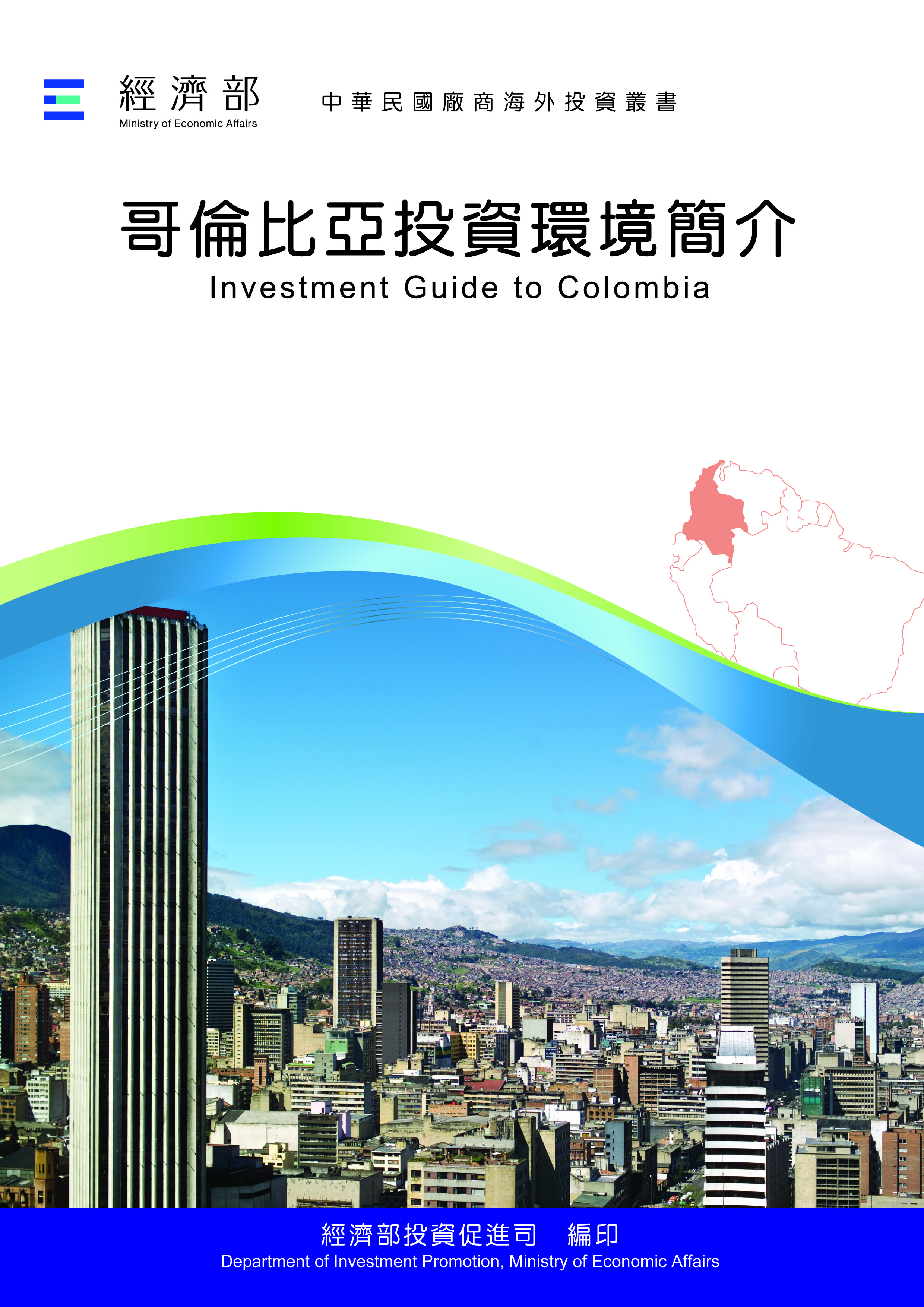 目　錄第壹章　自然人文環境	1第貳章　經濟環境	9第參章　外商在當地經營現況及投資機會	51第肆章　投資法規及程序	61第伍章　租稅及金融制度	71第陸章　基礎建設及成本	73第柒章　勞工	79第捌章　簽證、居留及移民	85第玖章　結論	87附錄一　我國在當地駐外單位及臺（華）商團體	89附錄二　當地重要投資相關機構	90附錄三　當地外人投資統計表	92附錄四　我國廠商對當地國投資統計	93附錄五　其他重要資料	94附錄六　哥倫比亞商旅資訊	95哥倫比亞基本資料表第壹章　自然人文環境一、自然環境（一）天然資源豐富、基礎建設仍待加強１、天然資源豐富哥倫比亞為南美洲惟一同時濱臨太平洋及大西洋的國家，地理位置優越，東與委內瑞拉及巴西為鄰，南鄰厄瓜多及秘魯，西北則與巴拿馬交界。哥國人口5,104萬，為拉美人口第三大國及第四大經濟體。全國分32省及首都特區，總面積114萬1,748平方公里（約臺灣32倍），境內天然資源富饒，石油、天然氣、煤、金、銀、白金、鐵、鎳、銅、祖母綠及稀有金屬等蘊藏豐富，並擁有全球排名第6之的水力資源及豐富日照，綠能發展潛力豐富。首都波哥大（Bogotá）位於海拔2,650公尺之高原，四季如春，早晚氣溫約攝氏10度，午間20度。至沿海及東部平原為炎熱多雨之熱帶氣候，中、西、南部高原地帶為涼爽之溫帶氣候。２、空運發達，內陸交通基礎建設則仍待加強哥國空運發達，首都波哥大為拉美最重要空運樞紐之一，每日除有眾多歐美航線外，國內各大城市間往返客、貨運航班絡繹不絕，其哥倫比亞航空（Avianca）航空、智利（Latam Airlines）及巴拿馬航空（Copa Airlines）同為拉美三大航空。內陸交通基礎建設則仍待加強，其中首都波哥大雖有類似BRT之快捷公車系統，惟缺乏其他便捷大眾運輸系統，公車、汽車及機車數量大增，雖已實施尖峰時間小客車單雙號車牌限日行駛制度，交通仍現壅塞，與孟買、聖保羅並列為全球塞車最為嚴重的城市，影響經濟競爭力至鉅。３、積極投入大型內陸交通建設及4G高速公路哥京波哥大捷運1號線工程，總預算達13兆哥倫比亞披索，約折合45億美元，工程於2019年10月由中國大陸中國港灣工程公司及西安市地下鐵道公司合組之Apca Transmimetro團隊得標，預計2028年第1季正式營運通車。捷運全長23.96公里，包括16個捷運站，其中10站與Transmileño快捷公車系統共站，每小時最大載客量為7萬2,000人，可望緩解哥京嚴重的交通壅塞問題。另哥京所在之Cundinarmarca省西部Facatativá市至波哥大市中心西部輕軌工程（Regiotram）於2020年動工，工程由中國大陸中國土木工程集團有限公司（China Civil Engineering Construction Corporation）承包，係由舊鐵道改建的輕軌火車工程，包括17個車站，36列電動火車，每列載客數400人，預估每日載客量達12萬6,000人次，2024年完工啟用後，可將目前2小時以上的交通時間縮短至48分鐘，提升首都地區之就業競爭力。鐵路方面，目前哥國鐵路總長3,533公里，哥京及鄰近城市約占600公里，但多數年久失修不堪使用，鐵路運輸計畫如波哥大至Belencito間每年鐵路貨運量從2021年的3萬1,256公噸，增加至2022年的5萬1,550公噸；同期間La Dorada 至Chiriguaná鐵路年貨運量，則自3萬4,186公噸，增至4萬2,352公噸；而Chiriguaná至Santa Marta鐵道貨運量亦自6,636公噸，增至1萬5,475公噸。綜計2022年哥國鐵路貨運公司達27家，較2020年之19家大幅增加；運載貨品亦自過去之煤碳等大宗礦產，擴大到紙張、陶土、飲料、飼料、鋼胚、線材、鋼筋、水泥、清潔用品、大宗消費品...等工業製品。公路方面，鑒於全國總長約21萬公里公路難符需求，哥國政府正積極投入全國第4代連省公路（4G公路）之拓寬及興建計畫，在6年內由哥國運輸部出資，完工後轉移民間營運維修之40件涵蓋8,000公里之道路工程，其中包括1,370公里為四線道，以及160座隧道，總投資額達47兆披索，約合180億美元，堪稱哥國史上最大公共工程；截至2022年底，本工程已經完成21案，也成為未來重啟後疫情經濟，帶動經濟成長最主要動力。二、人文及社會環境（一）	具多元種族，文化藝術興盛哥國人種複雜，主幹雖為歐洲後裔，惟混血者占多數，較無種族歧視，其中白人20%、白人及印地安人混血58%、黑人及白人混血14%、黑人4%、印地安人4%；一般而言均生性和平友善，日常生活習慣與歐洲人相仿，教育程度屬拉丁美洲國家中較高者，不僅有諾貝爾文學獎得主馬奎茲、全球最著名畫家及雕塑家波特羅，同時獲得拉丁葛萊美獎歌手雲集，藝術文化及設計創作能力及素養極佳。哥國普遍注重日常生活禮儀，對商務活動較具概念，惟因拉丁文化影響，時有洽談熱絡而日後不見後續之情況發生。當地官方語言為西班牙文，主要信仰為天主教。（二）	為拉美人口第三大國，各大城市工商發達哥國共分為Bogotá首都特區及32行省，首都Bogotá人口約800萬人，加上周邊城鎮，形成1,000萬人口之大都會；第二大城Medellín市區約有250餘萬人，與周邊衛星城市組成達405.5萬人之都會區；第三大城Cali約240萬人、其他大城如Barranquilla及Cartagena則各有約120萬及100萬人口。（三）	於2016年與最大游擊隊簽署和平協議哥國早年因左派游擊隊（FARC）及右派民兵（Paramilitary）頻頻發動暴力攻擊或綁架等事件，在國際間留下動盪不安之負面形象。經2002年至2018年間烏利貝（Álvaro Uribe）及桑多士（Juan Manuel Santos）兩任總統勵精圖治，大幅剷除亂軍勢力，並與最大游擊隊FARC於2016年簽署和平協議，終結該組織與政府間長達50年之武裝衝突，並續與第二大左派游擊隊ELN進行和平談判。惟自2022年8月左派貝德羅（Gustavo Petro）總統上任後，政府與ELN間之和談持續進行。（四）	治安漸有改善，惟游擊隊及組織犯罪活動仍時有所聞近年哥國治安已大幅改善，經濟穩健發展、外資大量湧入，惟大城市中搶劫及竊盜仍層出不窮，2022年全國凶殺案造成13,458人死亡，較2021年減少708人，減幅3.9%，平均每10萬人中遭兇殺數降為23.2人，已經逐年改善中；為其中首都波哥大兇殺案死亡人數即達1,236人。另ELN游擊隊先後於2017年在哥京市中心Andino高級購物中心製造炸彈恐攻，2019年1月在哥京General Santander國家警察學校發動汽車炸彈，造成重大傷亡；此外，邊境、農村、偏僻道路處亦仍有叛軍、毒梟及黑幫流竄綁架滋事及謀害社運人士。整體而言，波哥大或主要城市平日經商居住雖尚屬安全，惟仍需注意自身財物及嚴防竊盜及搶劫，不宜輕忽。（五）	委內瑞拉難民大量湧入，造成失業及治安問題近年來由於鄰國委內瑞拉政治及經濟情勢動盪不安，人口大量湧入美、加及拉美各國，其中哥國因毗鄰委國，吸收難民數近250萬人，居各國之冠，不僅造成原有之結構性失業問題更加惡化，且街頭乞討、偷竊及搶劫頻傳，治安益趨惡化。三、政治環境（一）政治制度哥國採行民主共和之總統制政體，實施行政、立法、司法三權分立。總統及副總統直接民選，任期4年，連選得連任一次。行政首長為總統，現任總統貝德羅（Gustavo Petro），於2022年8月6日當選為哥倫比亞第60任總統。國會分為參眾兩院，議員直接民選，任期4年，得連選連任。司法權由最高法院（La Corte Suprema de Justicia，掌理民、刑及勞工案件）、政府諮詢法院（El Consejo de Estado，掌理行政法）、憲法法院（La Corte Constitucional，維護憲法完整性）及最高司法諮詢委員會（El Consejo Superior de la Judicatura，規範各級法院間爭議）等4機構及其直屬單位共同執行之。（二）政黨概況主要有「中間民主黨」（Centro Deomocrático, CD）、「保守黨」（Partido Conservador Colombiano, PCC）、「團結黨」（Partido Social de Unidad Nacional, La U）、「自由黨」（Partido Liberal Colombiano, PLC）、「激進改變黨」（Partido Cambio Radical, PCR）、「綠黨」（Partido Verde）、「民主替代黨」（Polo Democrático Alternativo, PDA）等。目前執政黨為杜傑總統所屬之中間民主黨。（三）國內政治情勢１、烏利貝及桑多士兩任總統勵精圖治哥國早年因左派游擊隊（FARC - Fuerzas Armadas Revolucionarias de Colombia）及右派民兵（Paramilitary）包庇或自行販毒換取軍資並發動暴力攻擊或綁架等事件，在國際間普遍留下動亂不安之負面形象。經2002年烏利貝（Álvaro Uribe）總統及2010年桑多士（Juan Manuel Santos）總統勵精圖治，大幅剷除亂軍勢力，哥國政府並自2012年與最大游擊隊FARC展開和平談判，終於2016年達成協議，宣布結束長達50年以上之內戰，Santos總統因此獲得2016年諾貝爾和平獎。２、國際地位及區域影響力大幅提升綜觀桑多士總統任內主要政策為尊重人權，安撫在野黨，推動行政及司法改革，振興經濟，創造就業；對外則與委內瑞拉及厄瓜多重修舊好，鞏固並加強與秘魯、阿根廷及墨西哥邦誼，並促成哥倫比亞自2011至2013年擔任聯合國安理會非常任理事國，以及與墨西哥、秘魯及智利共同成立「太平洋聯盟」（Pacific Alliance, AP），成為拉美最活躍之經濟整合及全球第8大經濟體。此外，哥國於2020年7月起陸續接任安地諾集團、南美洲進步論壇（PROSUR）輪值主席，並自2020年12月至2021年12月再次擔任太平洋聯盟（Pacific Alliance）輪值主席國，在區域影響力大幅提升。３、現任貝德羅總統積極推動健保退休金及勞工法改革現任貝德羅總統（Gustavo Petro）於2022年8月就任後，積極推動各項追求社會公平正義之政策及振興經濟措施，推動健保退休金及勞工法改革及增加農業生產改革，同時推動能源改革，減少對石化燃料之依賴等政策為其施政主要重點。４、強勢施政態度，內閣變動大，不利經濟穩定發展現任貝德羅總統（Gustavo Petro）針對其改革展現強烈企圖心，但欠缺與各界充分溝通，故各項法案在國會中均遭到批評多於讚賞，常常造成僵局，故有部分內閣部長因政策理念與總統不符，故截至2023年4月底執行10個月，累計約有10餘位部長遭撤換，遭到反對黨批評，面臨重大政治危機，各界仍盼改革仍需尊重民主體制下運作，專家哥國三權分立運作之憲政模式短期內尚無法撼動。第貳章　經濟環境一、經濟概況（一）2022年經濟回顧１、2022年經濟成長率達7.5%：依據國際貨幣基金（IMF）資料，2022年哥倫比亞為世界第44大經濟體，拉美地區僅次於巴西、墨西哥、阿根廷之第4大經濟體。哥國擁有5,231萬人口，2021年哥國經濟成長率達10.6%表現優於預期，主要歸因於內需市場復甦、國際石油、煤、咖啡等商品價格上揚、稅收成長13.5%，復以加值營業稅成長10.3%等所賜。2022年雖受俄烏戰爭衝擊下，能源類及食品類上漲帶給經濟衝擊，另方面由於經濟在進出口暢旺，商業部門良好表現，貢獻4.5%，製造業成長，尤以紡織業成長率優於預期，石化燃料出口大幅成長，民間消費成長、觀光業復甦等帶動下經濟成長7.5%。２、失業率逐漸降低、貨幣劇烈震盪哥國近年失業率多維持在10%左右，各界多認為結構性失業與鄰國委內瑞拉逾250萬難民湧入謀生，搶占哥國民眾工作機會有關；2020年疫情衝擊下，5月份失業率爆增至21.4%，創近10年以來新高；嗣後伴隨產業逐步復工，11月份減緩至13.3%，至2021年12月失業率13.7%，非正式就業比率48.8%，顯示哥國雖失業率可望逐漸降低，惟就業品質仍待改善。2022年第3季勞工總數達2,200萬人，其中非正式僱用勞工總數達1,290萬人，占勞動人口比率58.3%，仍成為社經發展之隱憂，2022年失業率為10.3%。在金融方面，2018年底以來在美中貿易戰陰影下，拉美貨幣多呈走貶，而2021年第4季哥幣匯率更因疫情一度貶破1美元兌4,000披索大關；其後雖回穩至1美元兌3,800披索左右。2022年11月下旬披索（COP）受國際美元強勢及哥國國內對美元需求大幅增加帶動下，導致哥幣大幅貶值，1美元兌換近4,800披索上下之歷史高檔，1年內貶值幅高達20%，造成物價有持續上漲壓力。３、外人直接投資（FDI）170.48億美元，年增81.7%表現優異據哥國央行統計，近年外人直接投資（FDI）每年均逾百億美元，惟在疫情衝擊下，2021年哥國計吸引之FDI金額僅達94.02億美元，較2019年大幅衰退32.79%，創近10年來新低。外資結構中，向為吸引FDI主力之石油業，獲得48.1億美元FDI挹注，較2020年的39.1億美元，年增達28%；其他各產業吸引FDI金額約減少5.6億美元，在國際能源價格持續走高及哥國能源轉型政策加持情況下，2022年在國際能源價格持續走高及，金融服務業55.3億美元及石油業27.77億美元，居前2大產業。其中較上年同期外人投資減少之產業包括建築業5.32億美元、租賃服務業5.35億美元及農業2.63億美元。回顧2022年季度之外人投資第1季48.97億美元，第2季50.78億美元，第3季31.64億美元，第4季39.09億美元，展望2023年哥國外人投資預估受國際景氣趨緩影響，成長幅度將減少。４、對外貿易赤字持續大幅增加哥國2022年哥國出口總值達571億1,540萬美元，年增38.55%，表現優異；其中非能源產品出口達230.1億美元創下歷史新高，較2020年及2021年分別年增15.3%、16.8%。哥國工商暨觀光部表示，出口成長主要歸功於善用自由貿易協定之市場策略、加強國際市場拓銷、吸引外人投資（以投資帶動貿易）及國際能源價格上漲等。鑒於對外貿易為帶動經濟成長之引擎，2023年將持續與企業界共同努力，尋找商機，分散及拓展市場；2022年哥國進口額達714億1,335萬美元，年增16.8%，貿易赤字逾142.9億美元，較2021年貿易赤字微幅減少。哥國外貿自2014年起呈現貿易逆差，至今連續8年迄無改善，分析原因主要係因出口主力太過依賴能源類產品。2022年哥國主要進口項目依序為汽油（9.6%）、電話機（4.5%）、小客車（4.3%）、原油（5.2%）、玉米（4.8%）、有機化學品（5%）、電腦（4.8%）、貨車（3.6%）、塑膠材料（3.3%）、紡織纖維紗線（3.1%）、化學品原料（2.5%）；主要供應國依序為美國（25.1%）、中國大陸（23.1%）、巴西（7%）、墨西哥（5.5%）、法國（3.3%）、德國（3.1%）、阿根廷（2.1%）、印度（2%）。同年哥國主要出口項目依序為原油（28.1%）、煤（18.6%）、咖啡（10.5%）、黃金（5.2%）、煤焦炭（3.1%）、香蕉（1.8%）、花卉（1.5%）、生質柴油（1.4%）、聚氯乙烯（1.2%）、棕櫚油（0.8%）、聚丙烯（0.7%）。最大出口市場仍為美國，占比達30.1%；其次依序為巴拿馬（11.1%）、荷蘭（4.7%）、巴西（4.6%）、印度（4.1%）、土耳其（4%）、中國大陸（3.8%）、厄瓜多（3.7%）、墨西哥（3.4%）。５、長期主權債信評等原仍維持投資等級另哥國2020年大幅舉債用於防疫醫療及救市支出，政府及民間外債總額雖逾1,500億美元，惟整體資本市場尚稱穩定，穆迪（Moody’s）在2020年4月時給予哥國「Baa2」級主權債信評等；標準普爾（S&P）在同年10月時給予「BBB-」級主權債信評等；惠譽國際（Fitch Rating）則在11月續予哥國主權債信投資級的「BBB-」評等，惟展望「負面」，並建議哥政府應再次進行財政及稅賦改革，使2022至2024年間增加相當2%GDP的稅收，以彌補疫情期間的大量財政支出，否則或將失去其投資級的主權債信評等。標準普爾（S&P）2023年1月給予哥國主權信評穩定「BB+/B」級，惟建議要注意未來1-2年經濟成長趨緩之風險。二、天然資源哥國天然資源豐富，茲分土地資源、礦產（油氣）資源、森林資源、海洋資源說明如次：（一）土地資源：哥國土地面積114萬餘平方公里，地勢高低、緯度分布廣、臨海或內陸，境內有熱帶到溫帶、有多雨到乾爽的氣候，造就農牧業興盛發展；復以自然景觀豐富及生態保育完善等，成為聯合國相關組織認定為未來最具發展農業潛力及生物多樣化保護完備之國家。（二）礦產（油氣資源）：１、石油及天然氣：依據美國能源情報署（Energy Information Administration）研究，哥國原油儲量居世界第33位；另據哥國能礦部統計，其原油儲量約17億桶，產油區位於Meta省、Casanare省及Santander省。原油向為哥國首要出口項目，美國能源情報署（Energy Information Administration）研究，哥國原油儲量居世界第33位；另據哥國能礦部統計，其原油儲量約17億桶，產油區位於Meta省、Casanare省及Santander省。原油向為哥國首要出口項目，2022年平均日產僅約75萬4,199桶，係近10年來首次低於80萬桶，哥國每日內需約30萬桶原油，其餘主要銷往美國（占原油總輸出近五成），其次銷往中國大陸及印度等亞洲國家。２、煤礦、金礦：哥國擁有美洲最大煤礦蘊藏量，為世界第11大煤生產國、第4大出口國，估計儲量為170億噸，確定儲量則為70億噸，產區以北部之Guajira、Magdalena、Cesar等省為主，估計可供開採120年。哥國黃金儲量約1,230萬噸，為世界10大黃金產國。主要產區在Antioquia省、Chocó省及Bolivar省，目前已開採者尚不及儲量8%。由於礦區多在原住民保留山地，探勘及開採常遭少數民族及環保團體指責，左派游擊隊亦覬覦插足。３、祖母綠（Emerald）：哥國所產祖母綠，淨度高，藍綠光澤耀眼，品質極佳，產量則居世界第二，僅次於尚比亞，產地集中於Boyacá、Nuzo及Chivor。惟因採礦技術落後等因素致產量逐年減少。根據哥國能源礦業規劃局（UPME）統計，2015至2018年產量依序惟226萬、358萬、241萬克拉、213萬克拉，2019年減產至65萬克拉。2020年158萬克拉，2021年96萬克拉，2022年上半年17萬克拉，產量有大幅減少之走勢。４、鎳礦Nickel及白金Platinum：哥倫比亞為世界鎳礦及白金前十大生產國，鎳礦及白金2022年產量分別約4.7萬公噸及571公斤。（三）森林資源：哥倫比亞森林（Forest）及樹林（Wood Land）面積約1.1億公頃，其中用於商業伐木者約300萬公頃。（四）海洋資源：哥倫比亞雖面臨太平洋及加勒比海，並擁有3,208公里海岸線及Magdalena, Putumayo及Cauca等多條內陸河流長度計達2萬公里。（五）水資源：哥國為全球水資源最豐沛的國家之一，平均每位國民可支配水量高達4萬5,408立方米，遠高於全球平均數8,229立方米，目前水力發電供應全國60%以上電力，另19%為太陽能、地熱及風能等再生能源。哥國自2010年開始興建全國最大的ITUANGO大水壩，儲水量可達22億7,000萬立方米，裝置容量2.400百萬瓦，年度發電量可達1萬4,040吉瓦，2022年完工運作，可大幅降低哥國發電成本，嘉惠產業發展。（六）工業用礦產：哥國幅員廣大，各類礦藏豐富，惟因多年來經歷游擊隊內戰，尚未有計畫開發，截至目前對電子業生產極具重要性之鈳鉭（Coltan）已經有商業外銷，另外鑒於與巴西相近之亞瑪遜地區是否存在稀土或其他重要金屬，亦有待未來探勘或研究。三、產業概況（一）	礦業哥國礦藏豐富，由礦業及能源部（Ministry of Mines and Energy, MinMinas）每年舉辦包含金、白金、銅、磷酸鹽、鉀、鎂、冶煉煤、動力煤、鐵、鈾等礦藏開採權公開招標作業。石油產業向來為哥國吸引外人投資之主要產業之一，2019年吸引FDI金額達28.2億美元，為當年哥國吸引FDI金額第2高之產業，2021年FDI金額48.1億美元，年增28%，2022年FDI金額42.5億美元。礦業活動占哥國GDP規模之5.0%，惟哥國非法採礦情形嚴重，未經政府許可即盜採之產值約占六成，此一情況以Chocó及Antioquia兩省最為嚴重。哥國全國企業家協會（ANDI）指出，非法採礦之所得被犯罪集團掌握，用於資助非法犯罪及洗錢活動，情況亟待改善。１、石油及天然氣美國能源情報署（Energy Information Administration）研究，哥國原油儲量居世界第33位；另據哥國能礦部統計，其原油儲量約17億桶，產油區位於Meta省、Casanare省及Santander省。原油向為哥國首要出口項目，2020年因疫情影響，平均日產僅約78萬桶，係近10年來首次低於80萬桶，哥國每日內需約30萬桶原油，其餘主要銷往美國（占原油總輸出近五成），其次銷往中國大陸及印度等亞洲國家。哥國國營石油公司（Ecopetrol），市值約200億美元，為全球前一千大企業，在拉美同業中僅次於巴西PETROBRAS及墨西哥PEMEX。該公司掌握全國約7成之產銷，擁有約100座原油礦區，5,559公里輸油/氣管線（通往外銷港口及國內煉油廠）；其餘3成則由35家國內外公司分享（包括韓國Knoc），其中以Pacific Rubiales Energy Corp.（為登記在加拿大之委內瑞拉人投資）為主。目前哥國石油業有兩大發展障礙：其一，勞工抗議頻仍：勞工或環保團體常以煉油廠或採油礦區為目標進行抗議，迫使生產活動停止；第二，原油輸送管線遭受破壞：哥國游擊隊ELN不時針對輸油管進行零星攻擊，目前包括Meta、Antioquia、Putumayo等省之輸油管線或設備均受游擊隊騷擾，據哥國石油業協會（Asociacion Colombiana de Petroleos）資料，該類攻擊事件每年造成哥國8至10萬桶原油之損失。哥國石化能源局（Agencia Nacional de Hidrocarburos, ANH）與國營石油公司Ecopetrol於2020年底簽署境內第1個水力壓裂法（Fracking）開採頁岩油試驗計畫合約，預計將在2021年下半年啟動，實際探索哥國頁岩油開採之可行性，試驗執行地點為Santander省Puerto Wilches地區的Kalé礦區，占地455.9公頃，待取得環保及相關許可後，即可正式啟動試驗計畫。本計畫預計投入經費達7,670萬美元，用途包括：油井探勘工作、油礦性質及規模確認、採掘模擬、環境保護、開採可行性評估研究等。Ecopetorl自2008年擬定分散出口市場策略，已與中國大陸、印度及美國簽訂長期原油供應契約，2014年10月與韓國現代煉油公司（Hyundai Oilbank）簽署原油購買契約，出口原油至韓國。為增加原油產量，Ecopetrol與加拿大及美國公司合作進行頁岩油、頁岩瓦斯、碳層瓦斯及深海原油等非傳統天然燃料的開採計畫，預期每年將可增加原油開採量8.5%，2022年第2季於新加坡市設立辦事處。主要目標包括增加在中國大陸和印度煉油市場之影響力。天然氣為哥國繼石油及煤之第三大初級能源，占全國能源使用比例約25%，天然氣估計蘊藏量為7兆立方英尺，居世界儲量第45名，估計可開採15年，主要用於火力發電及工業用，各占28%及25%。2020年平均日產10億4,100萬立方英尺，產區以北部Guajira省（56%）及Casanare省（25%）為主，國內年消費3,122億立方英尺，出口745億立方英尺。哥國天然氣主要生產商為Ecopetrol、BP及Chevron。中國大陸之中國石油公司（CNPC）於2012年10月與Ecopetrol簽署協議，合作開採油氣。２、煤礦、金礦哥國擁有美洲最大煤礦蘊藏量，為世界第11大煤生產國、第4大出口國，估計儲量為170億噸，確定儲量則為70億噸，估計可供開採120年，煤為哥國第二大出口項目，主要市場為歐洲、北美、土耳其、以色列、及其他中南美洲國家。哥國2016年煤礦總產量為9,118萬公噸，2017年則達9,128萬公噸，2018年下滑為8,631萬公噸，2019年為8,490萬公噸，2020年受「嚴重特殊傳染性肺炎」（COVID-19）病毒疫情影響前3季產量僅4,025萬公噸。逾9成以上外銷，多屬含硫量低於1%之高品質煙煤（Bituminous Coal）及冶金煤（Metallurgical Coal），煤礦產區以北部之Guajira、Magdalena、Cesar等省為主，以大型挖具露天開採；在沿安地斯山脈周邊產區則為較小型礦坑開採，共有150公里鐵路運送煤礦，並有深水碼頭用以出口煤礦。哥國黃金儲量約1,230萬噸，為世界10大黃金產國。主要產區在Antioquia省、Chocó省及Bolivar省，目前已開採者尚不及儲量8%，2018年產量為3萬5,905公斤，2019年產量為3萬7,476公斤，2020年受惠大型礦場加入開採前3季產量擴增為3萬3,728公斤，2010至2020年外資投入約50億美元。由於礦區多在原住民保留山地，探勘及開採常遭少數民族及環保團體指責，左派游擊隊亦覬覦插足。哥國開採煤礦、金礦之主要企業有Drummond, Cerrejon, Prodeco, Vale, Mpx, Minas Paz Del Río, Colombia Natural Resources、Zijin等。３、祖母綠（Emerald）哥國所產祖母綠，淨度高，藍綠光澤耀眼，品質極佳，產量則居世界第二，僅次於尚比亞，產地集中於Boyacá、Nuzo及Chivor。惟因採礦技術落後等因素致產量逐年減少。業者2015年組成產業工會Fedesmeraldas，除促請政府改善治安外，正籌建品質認證制度。根據哥國能源礦業規劃局（UPME）統計，2015年產量達226萬克拉，2016年產量達358萬克拉，2017年產量達241萬克拉，2018年產量達213萬克拉，2019年大幅下滑至65萬克拉。2020年158萬克拉，2021年96萬克拉，2022年上半年17萬克拉，產量有大幅減少之走勢。（二）	石化業哥國石化工業龍頭Ecopetrol從開採到煉製油氣、生產石化原料等一貫作業，每年投資額均達數十億美元，目前Ecopetrol有32項投資計畫進行中，多為水源、天然氣、蒸氣、化學品相關生產及運輸設備。Ecopetrol所屬之2家煉油廠位於Cartegena及Barrancabermeja，煉油日產能約30萬桶，2廠均在2015年展開擴建及現代化，工程耗資46億美元，煉油量自原來的7萬桶重油增加至17.5萬桶，致力生產較潔淨之燃油。該公司於大西洋岸城市Cartagena之煉油廠Reficar 2015年8月陸續啟用生產線，於2016年3月開始全線運作，生產液化石油氣、汽油、柴油、航空器用油、重燃料油、石腦油、焦油、硫磺及丙烯，不僅減少哥國對石化產品進口需求，並貢獻哥國1%GDP。Ecopetrol在完成前述擴廠工程後，已將75%之國產柴油提供外銷，並達成下列石化原料年產量目標：Ethylene 13萬噸、Benzene 4萬噸、Toluene 4萬噸、Xylenes 3萬噸、Pet 4萬噸、Ldpe 6萬噸、Ps 10萬噸、Pvc 40萬噸、Pp 45萬噸、Ammonia 11萬5,000噸、Urea 18萬噸。（三）	塑膠及橡膠業橡塑膠產業聚落位於石化工業重鎮卡塔赫那（Cartagena），哥國市場需求大、投資門檻低、原料可就地供應，塑化產業上、中、下游產業鏈尚稱完整；惟哥國尚未發展塑膠機械產業，所需幾全靠進口；另部分中游原料尚無法滿足廣大下游加工業者需求，爰自美國、中國大陸、韓國及我國等進口樹酯、橡塑膠板、片等供加工生產塑膠製品、包裝材料及鞋類。哥國塑膠產業中，四成係生產基本原料，六成係塑膠製品。哥國塑膠及其相關之人纖、化學、染料產業所組之塑膠產業公會是全國最大產業公協會，並成立「塑膠工業技術研究院」，舉辦拉美最大規模之塑膠機器及原料雙年展，未來塑化及相關產業仍將在哥國扮演極重要角色。2017年4月哥國與阿根廷簽署汽車、農化產品及塑膠製品貿易協定，承諾在極富彈性之原產地規定下，哥國可對阿根廷免關稅輸銷3,500公噸之塑膠瓶罐，對哥國塑化相關產業帶來新商機。哥國塑膠產業大型廠商包含Propilco S.A.、Mexichem、Biofilm、Enka、Multidimensionales、Carvajal Empaques、Flexo Spring、Pvc Gerfor、Proquinal、Rimax、Vanyplas、Plásticos Formosa等；橡膠產業主要廠商為Cauchos Corona S.A.、Cauchos Hersal Ltda.、Amc Poliuretanos S.A.、Alcor Productos de Caucho、American Rubber de Colombia Ltda.、Arflex Ltda.、C.I Plastigoma S.A.、Cauchos Echeverri Ltda.。（四）	紡織成衣業哥國目前國內紡織品市場規模超過110億美元，國內總產值50億美元，其中六成內銷、四成外銷，紡織品外銷占整體出口總值約3%，主要市場為美國、厄瓜多、秘魯、墨西哥。產業主要分布於Bogotá、Medellín、Cali、Barranquilla及Ibagué等城市。紡織業主要廠商有Everfitt、Indulana、Confecciones Leonisa S.A.、Fabricato、Coltejer、Comertex、Protela、Lafayette等，國外投資廠商則有美商Parkdale Mills（紡紗廠）及墨西哥商Kaltex（牛仔褲）等。哥國紡織業雖面臨中國大陸廉價產品大量侵占市場、原物料價格及工資上漲、低價紡品及鞋類涉嫌不正常洗錢進口等負面因素，但在政府公告第74號法令對進口成衣及鞋類課徵複合關稅後，自2013年12月起，已開始逐漸復甦。另哥國海關加強稽查高價低報案件，自2012年下半年起對鞋類及紡織品同時課徵從價稅及加課從量稅，積極打擊高價低報，2018年起更嚴格規範紡織用纖維、紗線、布料、成衣及鞋類等之進口報價（FOB）價格，市場秩序漸有改善。哥國政府積極鼓勵國內各紡織廠生產及進口醫療口罩及防護衣帽所需布料及配件，並投入縫製產銷，我國醫療用相關紡織布料對哥出口亦有所成長。（五）	汽車產業迄2022年12月哥國登記汽機車總數1,800萬輛，哥國為拉美僅次於巴西、墨西哥、阿根廷之第4大汽車生產國，產值占全國工業總產值約4.0%，僱用勞工占製造業約2.5%。依據哥倫比亞永續交通協會（Andemos）資料，2022年汽車新車銷售量達26萬2,595輛，較前（2021）年的25萬497輛，成長4.8%；其中哥國電動車及油電混合車共銷售2萬7,845輛，較上年同期成長57.3%。2022年哥倫比亞新車銷售前5大廠牌分別為：1、RENAULT，4萬9,427輛；2、CHEVROLET，4萬1,079輛；3、TOYOTA，2萬5,659輛；4、SUZUKI，1萬5,061輛；5、KIA，1萬9,066輛。汽車出口方面，汽車裝配廠Renault-Sofasa之Duster車款已外銷墨西哥，另GM Colombia組裝廠、Hino Motor廠也分別出口成車及車殼。總體而言，哥國外銷車款主要為10人座以下之中小型客車，出口主要市場為鄰近之厄瓜多、巴拿馬及秘魯，亦曾出口至德國、法國、荷蘭等歐洲國家。哥國汽車進口來源主要以韓國、中國大陸、日本、墨西哥為主，近年本國裝配廠在國外大廠低價強力競爭下，積極尋求因應對策，例如Mazda裝配廠即於2014年4月遷廠至墨西哥，在墨生產後繼續行銷拉丁美洲。另哥國哥倫比亞自2013年起積極將汽車工業列入國家生產力發展計畫（PIPE）之重點產業，其中汽車零配件業者進口原料及設備均可免除關稅，積極推動購買國產汽車零配件政策。2015年10月8日巴西與哥國簽署雙邊汽車貿易協定，約定自2016年起，兩國相互開放12,000輛免稅汽車進口，數量逐年遞增，至第8年時汽車相互貿易零關稅配額可增加至50,000輛，亦即在雙邊貿易免稅車可達10萬輛。此外，2016年7月15日生效的哥韓自由貿易協定，也對韓國汽車訂立較長的免稅過渡期，以免韓國廉價車輛快速湧入，對哥國汽車產業造成傷害。（六）機車產業依據哥倫比亞哥國永續交通協會（Andemos）資料，2022年哥國機車新車掛牌數82萬4,193輛，較2021年同期成長10.9%，倘以機車廠牌排名，主要銷售前3位分別為：Bajaj 14萬639輛居首位，較2021年同期成長18.8%、其次為Yamaha 13萬1,412輛，較2021年同期銷售成長4.3%、AKT  11萬5,478輛。倘以機車引擎為區別，250 CC以下登記量達72萬186輛，較上年同期成長40.3%。250 CC至500 CC銷售1萬7,208輛，800 CC達2,589輛。另2022年電動機車銷售2,688輛，較2021年微幅成長0.2%，哥國永續交通協會（Andemos）主席Oliverio Enrique García表示，未來數年哥國電動機車仍具成長潛力，另哥國機車市場需求量在拉丁美洲地區僅次於巴西居第2位。哥國機車多以零組件進口後在哥國組裝（CKD）為主占94%，整車進口（CBU）僅占6%。哥國機車年組裝量約50萬輛，年出口5萬輛（委內瑞拉、玻利維亞、厄瓜多、墨西哥、中美洲），主要機車組裝廠有Auteco（組裝Kawasaki, TVS, Kymco）、Fanalca（Honda,部分車種來自印度廠）、Incolmotos（組裝Yamaha）、Suzuki、AKT（哥國品牌，自我國、中國大陸、日本、南韓進口零件自行組裝）、Grupo UMA（自2021年起組裝Bajaj）、AYCO、Hero Motocorp（印度品牌Hero）、Jincheng（金城，中國大陸）、Jialing（嘉陵，中國大陸）、SYM（三陽組裝廠）。本地裝配之機車多為90cc至150cc間，皆採化油器引擎。近年產量大幅成長，Scooter漸受消費者之喜愛，市占率已逾一成。哥倫比亞機車組裝之零組件主要進口自印度，占50%，其次依序為中國大陸占32%、臺灣則占6%。機車整車進口部分，則以高階車種及運動機車為主，其中主要進口自中國大陸，占約6成，巴西、印度、印尼等各占近1成左右，德國則占約3%。哥國法規將進口稅號9801及稅號87之摩托車產品，歸類為特殊待遇的項目，如進入哥國後再加工轉銷到任何與哥國簽有FTA的國家，皆享有來料進口零關稅優惠。印度機車製造商Hero MotoCorp 2015年於哥國Valle de Cauca省Parquesur自貿區投資7,000萬美元，設立印度以外第一座海外組裝廠，占地1.1萬平方公尺，僱用員工220人，生產8種車型，提供4年保固，目前年產8萬輛，預計擴大至年產15萬輛，初期目標鎖定哥國內需市場，未來將出口至墨西哥、阿根廷、玻利維亞及多明尼加等國。目前我國三陽工業亦已在哥國成立子公司，設有組裝廠及銷售據點。（七）	汽機車零組件根據哥國汽機車暨零配件公會（Asopartes）統計，哥國汽機車零配件市場規模每年約在40億美元上下，其中進口約占6成，國產部分則占4成左右，產值占哥國GDP之6%，直接及間接創造400萬個就業機會。另哥國全國總貨運量中有75%倚賴陸路交通，路況崎嶇多山，爰汽車零配件市場間接受惠。哥國汽機車零組件產業主要廠商為Compañía Colombiana Automotriz（供應Ford、Mazda、Mitsubishi）、GM Colmotores（供應Chevrolet）及Sofasa（供應Renault、Toyota），屬寡占市場，另有跨國公司Good Year、Dupont等在哥國亦有設廠，其餘則為200家中小型生產商。哥國自有生產之零組件包含避震系統、方向系統、逃生系統、傳動系統、冷卻系統、空調系統、電池、輪圈、輪胎、油封等。主要出口項目為防撞玻璃、避震系統、煞車器等，主要外銷市場為厄瓜多、委內瑞拉、美國、秘魯及墨西哥。我國向為哥國汽機車零配件主要進口來源國之一，享有相當市占率，惟因哥國與韓國FTA生效，享有關稅優惠之韓國汽配恐對我國產品漸生排擠效應，爰建議有興趣在哥深耕之廠商，未來可考慮與哥商進行策略聯盟或合資，在哥設立裝配或加工據點，避免繳納高額關稅及運費，有效提升市場競爭力。（八）	農漁牧產品根據哥國國家統計署資料，2022年哥國農林漁牧業產值為248億美元，產值雖僅占總生產毛額之6.5%，但因從業人口甚多，對就業市場十分重要。１、農牧業哥國地處低緯度及高海拔，出產各式蔬菜水果，外銷北美及歐洲，主要為香蕉、橘子、檸檬、木瓜、鳳梨、芒果等，亦進口蘋果、梨子等。2015年起，哥國燈籠果（Uchuva）通過美國農業部認證，可免檢疫輸美；酪梨則繼2017年獲准進入美國市場後，並於2019年先後獲准輸出日本及中國大陸。哥國2022年所產蔗糖約252萬噸，年增1.2%；酒精產量為38.5萬公升，年增2.2%；而糖蜜則有21.9萬公噸，年增1.8%。哥國為全球第4大及美洲第1大棕櫚油生產國，總種植面積約50萬公頃，棕櫚油協會（Fedepalma）表示，近10年來棕櫚產量大增，年產量逾100萬噸，年產值約7億美元。哥境對棕櫚油之主要用途為肥皂及生質能源，目前生質能源有15%至20%來自混合棕櫚油。目前哥國總牛隻數達2,510萬頭，為國際動物衛生組織（AIE）認證之施打預防針之非口蹄疫區，政府積極輔導畜牧業者轉型出口，目標市場為委內瑞拉、阿拉伯聯合大公國及俄羅斯，主要競爭國阿根廷、智利、烏拉圭及厄瓜多。哥國乳製品業產量位居拉美第四（前三名為巴西、墨西哥、阿根廷），牛乳年產量約66億公升，其中約四成牛乳用為加工，全國有446座加工廠、約63萬名勞工投入乳品加工，出口市場主要為北美、中東及非洲。目前哥國有近24.5萬家養豬戶，豬隻數量達554萬頭，豬肉年產量約48萬公噸，直接及間接就業人口達13萬5,000人。哥倫比亞可可種植面積約21萬公頃，其中生產中面積達14萬公頃，可可年產量達6萬5,000公噸，其中約3萬公噸外銷，外銷產品中8,000公噸為可可豆，2萬2,000公噸為加工及半加工產品，其中可可豆半數輸銷墨西哥與亞洲國家。２、漁業哥國漁業就業人口約33萬人，其中27萬人從事捕撈獲養殖、6萬人從事加工及其他商業活動，產值約6億美元。市場年交易漁獲量約27.5萬公噸，其中六成為進口水產品、四成為國產水產品，每年4月為旺季。近年哥國魚類養殖業者紛紛因河川污染改養殖鯽魚及鯧魚，年漁業出口額約2.8億美元，7成為鮪魚罐頭及鮪魚加工品，其餘為鯽魚、鱒魚及蝦。4月旺季熱銷魚種為本土鯰魚（包括紅尾鯰魚、虎鯰魚等，占總銷售量30%）、進口鯰魚（30%）、鱸魚與鯽魚（25%）、魚乾（10%）及蝦類（5%）。３、咖啡業哥國為全球僅次於巴西及越南之第三大咖啡產國，咖啡向為最重要之農作物，產量9成以上外銷，主要產區為Huila（占總產量18%）、Antioquia（16%）、Tolima（12%）、Caldas（9%）、Cauca（8%）。主要出口對象為美國，占約4成，次為日本約占1成，其他尚包括加拿大、比利時、德國、英國、韓國、西班牙、芬蘭等。目前Starbucks向哥國購買咖啡豆，主要產區為Nariño省，我國消費人士則喜好Huila及Tolima精品豆。2022年受到雨量過多影響，哥國全年咖啡產量為1,110萬袋（每袋60公斤），較2021年之1,260萬袋減少12%；其中若僅以咖啡季（10至12月）計算，總計產量為290萬袋，較上年之350萬袋衰退17%，全年度咖啡生豆出口1,140萬袋，較2021年之1,260萬袋減少8%。４、花卉業哥國為全球第2大花卉出口國，依據哥倫比亞花卉出口商協會（Asocolflores）統計，2022年哥國計出口花卉23萬8,326公噸，金額達20億6,588萬美元，較2021年同期成長19.1%。哥國花卉業者協會（Asocolflores）表示，哥國花卉高度仰賴出口市場，每年出口全球逾100個國家，主要出口目的國包括美國、日本、西班牙、加拿大、俄羅斯、荷蘭等。全國花卉栽種面積達8,500公頃，年產量約26萬公噸，創造14萬個工作機會，出口花卉種類高達1,400種，以玫瑰及康乃馨為最大宗，占比分別達20%及18%。（九）	資通訊業產品市場１、本土與進口品牌各占相當市場：哥國本土資通訊主要製造商有Compumax、PC Smart及Argom，多係自亞洲進口零組件，在哥國組裝；在軟體方面，哥國為拉丁美洲主要軟體系統出口國，軟體產業集中波哥大、麥德林及卡里市等其三大城，行銷巴西、厄瓜多、阿根廷、美國、秘魯、波多黎各、尼加拉瓜及薩爾瓦多，2022年外銷額達31億美元。哥國資通訊市場主要通路為各大賣場如Alkosto、Exito及Falabella大型賣場及電信商如Claro、Movistar、Tigo等，此外，在網路商城如Mercado Libre、Rappi上也提供大量比價機會，競爭激烈。在平板電腦方面，由於Huawei及Lenovo產品價格較低，較受消費者歡迎。桌上型電腦方面，主要品牌有HP、Dell、Compumax、Pc Smart、ASUS及Argom等為主，近年Lenovo以價格優勢，逐漸提升市占率。以桌上型電腦規格區分，政府機構及企業為維修及升級方便，偏好傳統式主機及銀幕分離式，消費者則逐漸接受主機與螢幕合一之AIO桌上型電腦。筆記型電腦方面，以HP、Toshiba、Sony、Acer、ASUS、Samsung、Lenovo等及哥國本土品牌Compumax、Pc Smart及Argom為主，其中2022年ASUS市占居首。２、資通訊零組件端賴進口：零件方面，舉凡微處理器、主機板、顯示卡、機殼、硬碟、記憶體、銀幕等零件皆須進口，並於自由貿易區（Free Zone）進行組裝後以自有品牌內銷，我國品牌主機板如ASUS、Gigabyte、MSI，記憶體如Kingston、Transcend，滑鼠、鍵盤、電腦喇叭等如Gigabyte、Genius、LiteOn及D-link無線路由器等在哥國皆有一席之地，惟Huawei、ZTE及廉價品牌TP-Link之數據機及路由器、Lenovo電腦等市占率大增。至於監視攝影系統則以中國大陸海康威視（Hikvision）市占第一，我國品牌晶睿科技（Vivotek）則致力系統整合市場開發。３、通訊設備及手機市場潛力龐大通訊設備方面，哥國手機均仰賴進口，在哥國手機普及率高，2022年有約6,091萬個手機門號用戶，對照人口數約5,000萬，平均每人擁有逾1支以上手機，逾半數以上哥國國民使用智慧手機上網，主要電信商為Claro：3,180萬用戶；Movistar：1,580萬用戶；Tigo：1,120萬用戶；Virgin：285萬用戶；Móvil Éxito：178萬用戶；WOM（收購Avantel）：148萬用戶；ETB：38萬用戶。鑒於近年行動資料傳輸用量大幅成長，行動上網年成長率達26%，遠高於固網年成長率之5%。哥國未來換機及新購智慧手機數量潛力龐大，各主要品牌均將哥國列為拉美重點目標市場，智利廉價行動電話服務商WOM於2021正式進駐哥國市場，資金投資基地台設置，盼能迅速攻占廣大市場。（十）	電子商務蓬勃發展哥國電子商務商會統計，哥國向為拉美僅次於巴西、墨西哥及阿根廷之第四大電子商務市場，2022年哥國電商交易金額約達55.2兆哥幣披索，約合122億美元，較2021年成長達38.4%。鑒於哥國電子商務及系統研發人才充沛，市場規模具備高度發展潛力，拉美電商巨擘Mercado Libre將哥視為最重要市場，2023年將增聘600名員工，搶攻哥國電商市場市占率。依據拉美知名電商服務公司BlackSip研究資料，哥倫比亞電商銷售預估自2020年至2025年之年複合成長率達20%，超越北美洲及亞洲市場。目前雖然哥國網路覆蓋率僅達67%，低於智利與阿根廷，惟其電商採購率阿根廷；且近2年哥國電商交易消費者自2,000萬人次增加至2,500萬人次，創下新高。另各產品電商採購占整體消費比率計算，以成衣服飾之電採購占比達52%居首、其次依序為鞋類（占48%）、電腦（占43%）、食品飲料（42%）、保健食品（33%）、化妝及保養品（31%）、家電（27%）、娛樂用品（22%）、寵物用品（21%）及包包和配飾品（18%）。鑒於拉美是繼亞洲之後行動通訊建置最為完備的新興市場，因此舉凡我商盼能加強在哥拓展相關商品，以及盼能提供電子商務軟體系統解決方案，皆可來哥尋找適合之策略夥伴，長期耕耘，深入布局，以掌握商機。（十一）綠能產業發展現況１、綠能發展潛力豐富依據美洲開發銀行估計，2040年拉美及加勒比海國家對電力需求將較目前增加80%，惟目前此區域能源絕大多數倚賴傳統火力，再生能源占比僅達25%。依據麥肯錫公司研究，巴西、智利及哥倫比亞是拉美最有機會運用公民營合作模式（PPAs）發展再生能源投資的國家。哥國目前能源主要來自水力發電，惟哥政府盼在2022年時將水利以外之「非傳統」再生能源之總裝置發電量增加至2,800百萬瓦，其占總發電量的比重，將由目前的1%左右增加到12%至14%。據估計，哥國全國領土面積尚有60%未被公共電網涵蓋（相當全國20%人口），哥國水力蘊藏量豐富，發展小型水力發電系統將較現行的火力或其他熱電方式降低250萬美元成本。據此，美洲開發銀行亦對哥國提供926萬美元融資，俾對前往缺乏公用電網之地區發展再生能源之企業進行融資。惟哥政府盼在2022年時將水利以外之「非傳統」再生能源之總裝置發電量增加至2,800百萬瓦，其占總發電量的比重，將由目前的1%左右增加至12%。２、水力及太陽能資源豐沛、政府立法鼓勵私人發電哥國不僅傳統發電資源豐沛，水力發電量在2018年已達12,633百萬瓦（MW）；另哥國50%的領土日照條件極為優異，平均效能超越美國各裝置太陽能電廠之區域。鑒於哥國亞馬遜流域各省（Meta、Casanare、Vichada、Guainia、Vaupes、Amazonas、Caqueta省）公共電網無法普及之地區高達國土面積52%，政府特別於2014年5月13日頒布第1715號非傳統可再生能源法，將非傳統能源定義為生質能、風力、地熱、太陽能、海洋能、核能、原子能等，鼓勵民間投資發展小型發電系統及綠色能源，協助該地區電力自給自足。３、太陽能產業蓬勃發展哥國太陽能產業目前正蓬勃發展，不僅在家庭、農場、工廠、公共設施及路燈等都有拓展空間，另外享受政府貸款興建小型電廠，將電力販售給公共電網之相關計畫也方興未艾。家庭方面以太陽能熱水器較受歡迎，而農場方面，則較需要太陽能發電機具，供應整體農場使用，在廠房及公共照明方面，也有相關計畫逐漸推行中，此外，民間太陽能發電轉售政府公共電網運作成功，也為太陽相關產品及零組件、控制及應用系統帶來龐大商機。目前哥國市場主要的太陽能工程公司及技術皆達國際水準，在冷凍、空調、熱水器控、廠房、辦公室、抽水站及發電廠等運用十分普遍，其關鍵技術、太陽能電池、太陽能板及所有相關設備皆賴進口，除歐美等國家外，中國大陸太陽能面板廠也在哥國供應鏈長期布局，我商如計畫打進市場，恐需以關鍵技術及應用能力取勝，才能找到利基。（十二）產業機器市場現況１、橡塑膠機器設備哥倫比亞塑膠下游加工產業頗具實力，年產值達40億美元以上。哥國塑膠工業有600多家廠商，每年使用樹酯百萬公噸，因產能所限，有半數須賴進口。哥國為產油國家，塑膠產業鏈尚屬完整，伴隨韓國及其他國家加速進駐投資，未來塑膠產業將加速發展，我國除繼續對哥輸出塑膠整廠設備外，建議掌握哥國強調環保之概念，加強開拓塑膠回收、環保包裝及再生設備之新市場。目前哥國塑機加工機器設備主要進口來自為德國、中國大陸、義大利及我國。哥國國際塑膠展向為哥倫比亞國際工業展最主要亮點，也是拉丁美洲引進塑膠產業新科技及新設備的櫥窗，我國輸銷哥國機器也以塑膠吹瓶、射出成形、模具及包裝等為最大宗。我國塑膠產業技術純熟，上下游產業鏈完整，價格亦符合哥國需要，早自多年前即成為對哥輸銷重要產業機具，建議廠商可掌握哥國塑膠公會2022年9月即將舉辦之後疫情首次國際塑膠產業展，踴躍前來展出塑膠業先進原材料、回收處理及最新技術及設備，可望有效爭取龐大市場。２、食品加工機器哥國為鼓勵農產及食品加工業發展，於2017年初擴大「Vallejo計畫」獎勵範圍，對舉凡食品加工及西點烘焙等產業進口機器設備予以關稅減免，我國食品加工及烘焙等整廠設備技術純熟，管理及設計等技術優異，極適合積極運用此項優惠，結合我國中國輸出入銀行藉由波哥大銀行提供哥國購買我國資本財之廠商低利優惠轉融資，積極向哥國中小企業推廣我國食品加工機器。另為便利當地業者，除應提供完善之西班牙文使用手冊外，更宜與當地市場主流機器進口商合作，培養在地維修保養團隊，以完整售後服務，在地布局深耕。哥國每年食品加工機器之進口市場規模約在4,000萬美元，主要進口自德國及中國大陸，我國對哥國輸出之食品加工設備出口金額不高，我商在哥國市場仍有極大拓展空間。（十三）五金及建材零售市場１、五金建材店鋪林立哥倫比亞目前有逾2萬6,000家五金店，其中35%屬於社區型，每年銷售產值為1.7兆披索，約當整體國內生產毛額之2.5%，為重要產業。哥京平均每3,000人即有1家社區型五金店，而全國平均則約5,500人即有1家。２、傳統店面遭遇大型賣場激烈競爭，面臨轉型社區型五金店在面對HOMECENTER、EASY、FERRECENTER等大型跨國連鎖賣場之激烈競爭下，轉而提供安裝、運銷及維修等可創造附加價值之專業及建材服務也漸呈成長趨勢。３、照明及電料零售市場生態五金建材外，包括專業照明、輸配電材料、穩壓器、變電器等專業製造或進口業者，也構成五金建材市場中的一環。哥國在本項產業中原本具備相當製造基礎，也經常對鄰近國家外銷，但仍無法完全滿足市場需求，市面上進口及國產品各有相當市場。照明方面，OSRAM在哥布局多年，享有相當市占率，近年積極投入LED等節能照明系統，具有參與公共照明工程之實力，另在地居市場領導的品牌有Nacional de Eléctricos, Melexa, Mem LTDA, Eléctricos e Importados S.A., Cointelco，以及Electro Iluminaciones Industriales, G&S LTDA.等主流廠牌。Electricos de Valle集團致力高壓及低壓電流設備產銷，Bao集團則掌握照明及電材市場的主要通路，其照明產品以IIumax問世，另外在電氣及資訊系統安裝方面，則以Luminex/Legrand 品牌結合技術團隊到府服務。四、經濟展望（一）重要經貿措施近15年來為哥國政經改革最密集之階段，其中2002年至2010年執政之總統烏立貝（Alvaro Uribe）執行稅制、退休、預算等經濟改革，並開放民間得與國營石油公司（Ecopetrol）競爭，參與礦業開採；吸引外資進駐探勘，帶動原油產量倍增。2010年至2018年執政之總統桑多士（Manuel Santos）則推動「國家發展計畫」、「生產力改造計畫」（Productive Transformation Program，簡稱PTP），針對司法、勞工、治安、稅賦、礦業開採方面等進行組織及規範改革，鼓勵中小企業發展特色出口產品，創造外匯，並推動稅制改革，增加企業對財政之貢獻，改善貧富差距。此外並推動加入經濟合作及發展組織（OECD），積極參與「太平洋聯盟」及相關之亞太區域經濟整合等。2018年8月杜傑（Iván Duque）總統執政後，持續推動各項經濟改革措施，並以2019年12月27日公布的2019年第2010號「經濟成長法案」為最高指引。綜合歸納哥國近年來最重要之經貿措施及政策主要如下：１、頒布「經濟成長法案」：主要目的為推動經濟發展、縮減社會落差、漸少社會資源分配不均，包括：（1）調降營所稅：逐年調降營利事業所得稅（Impuesto sobre la renta），2019年33%，2020年32%，2021年31%，2020年30%。（2）退還低收入家庭加值稅（IVA）：退還20%收入最低家戶之加值稅，約280萬戶受益，依據該等家庭平均繳交之加值稅金額，自2020年起以固定補償金方式逐步退還。（3）調降低收入退休人員社會保險費：退休金在2個月基本工資以下之退休族群，社會保險費自12%逐年調降至4%。（4）企業聘僱青年稅賦優惠：鼓勵企業僱用18至28歲首次就業青年勞工，並給予企業稅賦減免。（5）巨型投資案賦稅優惠：凡工業、商業及服務業，新投資超過3,000萬稅賦單位（UVT）（相當1兆682億披索，約合2.8億美元），並創造400個以上就業機會（如屬高技術之科技業，則僅須創造250個以上就業機會），前5年營所稅稅率降為27%。惟投資計畫須在2024年1月1日前提出申請，且不適用於不可回復之天然資源開採。（6）減免電動機車及自行車加值稅：單價50稅賦單位（UVT）（1,780,350披索，約460美元）以下電動兩輪車免加值稅，超過者加值稅5%。此外，單價在50稅賦單位（UVT）以下之一般通勤自行車及電動滑板車等零排放交通工具亦免加值稅。（7）豁免文創及農企新創事業營所稅：文創產業享7年免稅，並擴大適用於運動、娛樂及休閒活動等產業；農企業10年免稅，正式投資日須在2022年以前，投資金額須在1,500UVT（約1萬3,500美元）以上。（8）打擊隱匿資產等逃漏稅行為：蓄意漏報資產，罰款可達漏報資產總額之20%；偽造不實負債，則可處4至7年徒刑。（9）簡化賦稅程序，製造及進口生產用之資本財得100%抵稅。２、續通過「Vallejo Exprés計畫」提供出口業者免稅進口資本財及原材料優惠：哥國政府通過「Vallejo Exprés計畫」，將續提供出口業者以更快速及彈性的方式，免稅進口以出口為主要目的資本財及原物料優惠，盼能鼓勵及協助業者擴大出口非能礦產品，增加哥國出口產品之多元性，而非集中在原油、煤、鐵等傳統能礦產品上，亦盼藉以吸引國內外廠商擴大在哥投資。原本的「Vallejo計畫」已實施50年，2022年3月16日公布第379號法令再次「Vallejo Exprés」計畫延長至2023年12月，將提供出口業者以更快速及彈性的方法，獲得免稅進口資本財及原材料優惠，主要變革包括：（1）縮短審核期間：自出口業者向外貿單一窗口（VUCE）遞交申請起，至獲得核准的最長期限，由原本的30天，縮短為15天。（2）減少原物料進口後，加工製成成品後之強制出口比例：原本獲補助免稅進口之原物料，經加工製成成品後須100%出口，惟新版計畫則僅須出口60%以上，其餘產品可在紡納國內稅費後內銷，增加產品銷售彈性。（3）減少資本財進口後，產製產品之強制出口比率：A. 所有享免稅進口之機械及零件等資本財所生產的產品，強制出口比例由原本的70%降為50%；B. 所有享免稅進口之機械及零件等資本財，至少須生產並出口相當該等設備購置價格1.2倍以上之產品（原本為1.5倍以上）。（4）減少服務業出口業者強制出口比率：服務業出口業者亦得申請必須設備及原物料之進口優惠，惟須出口至少1倍即與該等設備進口金額相同之相關服務，原本為1.5倍以上；另新版計畫更規定，如在計畫期間內維持增聘10%以上員工，則強制出口服務之比例可將降為進口設備購置金額之50%。３、調增加值稅（IVA）至19%配合國家稅務改革計畫，哥國自2017年2月1日起，將原來之加值稅稅率自原有之16%提高至19%，將增加之稅收挹注國家社會及基礎建設需求，其中加值稅稅收之0.5%將運用在全民保健系統，改善醫療服務品質。另外顧及家庭基本生活所需，也規定牛乳、雞蛋、乳酪、肉類、穀物、水果、蔬菜等產品，以及教育、醫療服務及藥品、公共運輸等皆免徵加值稅。另為推動網路普及，凡居住房地價值最低之第1、2、3等區段所屬居民，使用電腦網路月費在哥幣150萬披索以內，或使用手機及平版網路月費在65萬披索以內，皆不需繳納加值稅。此外，衛生棉、自行車及電動車之加值稅則維持在5%。而原油加值稅雖維持在5%，惟精煉原油則調增為19%。４、優化「自由區」法哥國商工暨觀光部（MinCIT）藉2021年3月15日第278號行政命令，修正部分現有自由區設立及營運相關規範。目前哥國共有120個自由區，透過此次修正案推動自由區法4.0版，優化區內廠商競爭力並盼促成更多投資，讓區內生產的產品及服務業無論在國內或國際市場均能更具競爭力，成為本國、區域及國際供應鏈中重要的生產商及服務供應商。哥國自由區共創造13萬6,000個工作機會，13年來區內廠商累計投資金額達48兆哥國披索（約130億美元）。哥境各自由區向為吸引外人投資及發展外銷之主要支柱，「永久性自由區」設立期限為30年，至多可延長一次，亦即營運以60年為限；哥政府刻正積極鼓勵區內廠商加入「國際化推廣計畫」，共同拓展外銷市場。５、立法獎勵電動車免稅進口哥國為響應巴黎氣候變遷公約，積極投入節能減碳，於2017年4月宣布將提供4萬6,000輛電動及油電混合汽車免關稅進口，以及5%優惠加值稅配額，希望在5年內此類環保車比例可達到市占率1%，有助環境淨化。另外針對電動及油電車充電設施，亦規定未來凡設置充電站之相關機器設備，亦可獲得免關稅進口之優惠。本項法令業經2017年6月29日公告生效實施，已帶動哥國成為拉美僅次於智利之第二大電動及油電混合車市場。６、推動全面賦稅改革哥國為簡化稅制，防治逃漏稅，2016年12月通過第1819賦稅改革法，全面涵蓋經濟、社會及環境發展，為國家最重大之政策改革，其中重要內容包括：（1）嚴懲逃漏稅，刑期最高達9年，並強化國際追蹤；（2）規範各類免稅基金會或財團法人資金用途及透明度，並對合作社設立20%特別稅；（3）將咖啡農納入課稅對象，並訂立40%之工資抵減；（4）調整所得稅課徵級距，達到高所得高稅率之目標，追求賦稅及社會公平性；（5）簡化公司稅，2017、2018過渡期後，2019年達成企業稅33%之目標，並給予企業投入資本財及科技研發之經費可抵減加值稅之優惠；（6）凡在20萬人口以下之鄉鎮設立旅館者享稅賦優惠；（7）出售綠色再生能源免稅；（8）加值稅稅收之0.5%及各合作社所得繳納20%稅金，皆用於教育獎學金及助學貸款等教育改善用途；（9）徵收行動漫遊稅及塑膠袋附加稅；（10）連鎖餐廳消費可比照傳統餐廳課徵8%加值稅；（11）加值稅歲收0.5%及課徵菸害特別捐挹注國家健康照護；（12）徵收土地增值稅及街道公共照明稅；（13）赴游擊隊內戰受害區投資之廠商提供賦稅減免，並以稅務優惠鼓勵廠商將所得投入災區社會計畫。７、正式加入「經濟合作暨發展組織」，持續改革法規，以符合會員國標準為配合申請加入「經濟合作暨發展組織」（OECD）之需，多年來哥國相關部會在教育、就業、勞工、環境、財政、投資、司法等領域之立法及行政上積極配合並納入OECD規範，並與該組織之相關委員會多方諮商談判，其入會案終於2018年5月獲准，並於2020年4月28日正式成為拉丁美洲繼智利及墨西哥後第3個OECD會員國，目前正持續各項法規及行政改革，期能符合OECD之最高標準，建設國際級之社會及經境環境，加速吸引投資，提升國民福祉。８、推動「生產力改造計畫」（Productive Transformation Program，簡稱PTP）哥國商工暨觀光部（MinCIT）配合該計畫將電子儀器、汽車、化妝品、控制箱、面板、纖維紡織、機械零件、軟體服務等20項產業列入輔導補助項目，鼓勵廠商轉型出口，並針對歐美等主要市場進行拓銷。配合PTP計畫，哥國對外推廣機構（ProColombia）積極輔導企業轉型及拓展非能礦產品外銷，並訂定各產品之目標市場：（1）棕櫚油產業：歐洲、中東、非洲；（2）乳製品：美國及拉丁美洲國家；（3）農藥及化學產業：拉丁美洲國家；（4）工具機產業：拉丁美洲國家；（5）汽車零配件業：墨西哥及美國；（6）電子產品：墨西哥及美國。９、開放3,650項國內未產製之資本財與原物料進口零關稅為降低產業進口成本，提升出口競爭力，哥國2018年2月13日再次頒布第272號行政命令，自當日起將原訂3,389項哥國未產製之資本財與原物料零關稅進口項目，擴增為3,650項，為我國農業、食品、塑膠、金屬、紡織產業機器及整廠設備、工具機、紡織化纖、金屬製品、汽機車零配件、電腦自動化設備，以及各類工業資本財及中間財廠商，創造了拓銷南美市場的良機。此外，哥國政府2022年3月3日宣布為抑制物價上漲，降低產業進口及生產成本，免稅項目類別包括該國未生產之產品例如：食品、食品補充劑、飲料、麵粉、穀類、已加工燕麥、麥精、農用種子、食用油、紙類、烘焙用發粉、蛋白質水解物等，為期半年。10、推動「微中小型企業國際化計畫」（Mipymes Internacional）依據計畫目標，政府將輔導至少1,000家中小型企業轉型為出口商，改善目前哥國僅5.2%中小企業具有出口能力之困境。該計畫透過企業顧問進行為期1年之輔導，由對外推廣機構補助費用90%，幫助企業成功創造新出口市場。11、推動「生產力及就業提升計畫」（PIPE 1.0 & 2.0）哥國現任及前任政府藉由兩階段「生產力及就業提升計畫」，投入國民住宅、觀光開發、交通運輸、能礦投資、教育設施等基礎建設及放寬企業信用貸款，總投資額約54億美元，盼能提升經濟成長率及創造30萬個就業機會，亦連帶為國際相關營建工程、觀光開發、交通系統、能礦機具及教育資訊系統等廠商創造龐大的優質潛力商機。12、協助廠商有效利用現有自由貿易協定優惠哥國杜傑新政府2018年8月就任後重申，渠執政4年期間將不再洽談新的自由貿易協定，並專注於如何有效發揮目前已簽署之各項貿易協定之效益，不僅推動出口量之提升，更將設法創造更多、更優質之工作機會；惟杜傑政府上台前原已展開之哥日FTA談判及太平洋聯盟與紐、澳、星、加等4個候選加盟會員國之貿易協商，則仍將視實際情勢發展持續推動。13、推動太平洋聯盟與南方共同市場及亞太地區之區域經濟整合哥國除對拉丁美洲整合協會（ALADI）及安第諾集團（ANDINO）等傳統區域經濟整合集團積極參外，自2012年6月哥國與墨西哥、秘魯、智利成立太平洋聯盟（Pacific Alliance, PA）後，更扮演活躍角色，積極參與亞太經濟整合，並自2017年9月與加拿大、紐西蘭、澳洲及新加坡四國展開太平洋聯盟「加盟國」（Associated States）談判。此外，哥國於2020年7月起陸續接任安地諾集團、南美洲進步論壇（PROSUR）及PA輪值主席，區域影響力大幅提升。14、積極對外簽署投資保障協定在爭取外人投資方面，哥國與已與14個國家簽有投保協定，其中7個（西班牙、瑞士、秘魯、中國大陸、印度、英國、日本）係獨立之投保協定，7個（墨西哥、智利、瓜地馬拉及薩爾瓦多及宏都拉斯、歐洲自由貿易協會、加拿大、美國、歐盟）係屬自由貿易協定中之投資專章。哥國與土耳其及新加坡已簽署投保協定，尚待哥國會批准，哥國商工觀光部目前正與巴西洽簽簡易版之投保協定，另與亞塞拜然之協定亦在談判中。15、推動勞動市場合法化2020年「嚴重特殊傳染性肺炎」（COVID-19）爆發前，失業人口約在300萬人左右，惟在疫情衝擊下，2021年1月哥國失業人口已攀升達420萬人；此外，有近半數勞工係未納入國家勞退保險制度之非正職或獨立工作等非正式就業者，為促進勞動市場正常化，政府持續以降低失業率、就業人口納入社保體系、提高退休年齡、消弭勞動市場性別歧視與升遷不平等為政策目標。杜傑政府一向將輔導企業合法登記列為施政重點之一，期使過去未納入社保系統之非正式就業人口，可伴隨企業合法登記後加入社保系統，以確保在職期間及退休後基本生活獲得保障。16、輔導中小企業創新發展哥國依據2011年第1450號法，成立Innpulsa（企業創新推動）基金，針對微中小型企業之研發及創新計畫等提供獎助資金。商工暨觀光部於2012年2月成立企業創新司，針對創新密集之潛力企業積極輔導，改善企業經營環境，協助企業創新，實現企業快速獲利及永續成長；另積極籌組企業訪問團赴海外拓銷或技術合作，並對通過審查之企業或專案提供無償資金，並已協助產業界籌組綜合性貿易拓銷、數位內容、生物科技及企業經營等訪問團赴美國、以色列、阿根廷、英國、西班牙等國進行交流與訪問。17、積極發展非傳統再生能源（Non-Conventional Sorces of Energy, FNCE）哥國水力發電潛力居全球第6位，目前水力發電占總發電比例66%以上，其餘則以自產之天然氣火力發電。惟因幅員遼闊，公共電網建設落後，致亞馬遜地區各省（Meta、Casanare、Vichada、Guainia、Vaupes、Amazonas、Caqueta省）電力網無法普及之地區高達國土面積52%，政府為協助該地區電力自給自足，2014年5月13日頒布第1715號非傳統再生能源法，鼓勵使用小型發電系統及綠色能源，並將非傳統能源定義為生質能、風力、地熱、太陽能、海洋能、核能、原子能等，給予獎勵與補助，已吸引美洲開發銀行提供融資方案，提昇綠能產業潛力。2018年8月杜傑總統（Iván Duque）上任後，持續推動非傳統再生能源發電，2018至2020之3年間，哥國非傳統再生能源裝置發電容量自30百萬瓦增加至230百萬瓦左右。哥國政府之目標盼在2022年時將非傳統再生能源之總裝置發電量增加至2,800百萬瓦，占總發電量的比重亦將增加為12%至14%。18、積極發展觀光及國際會展產業由於政府積極吸引外資投入旅遊基礎建設如港口、公路、電力供應系統、網路覆蓋率，2019訪哥旅客創下歷史新高，達452萬人。另波哥大國際會展中心（Corferias）耗資1.4億美元興建，占地3萬平方公尺之Agora國際會議中心於2018年2月正式開幕，擁有可容納4,000人之會議廳，並有4,000平方公尺之展覽空間，可連結現有之各展覽館，成為拉美最重要的會展中心之一。哥國旅行社協會（Anato）會長Paula Cortés Calle表示，哥國2022年觀光業自第2季起由於疫情邊境措施逐漸放寬，國內及國際觀光客明顯增加，帶動產業成長動能產值成長9%，國際觀光客達460萬人次。另依據哥國商工暨觀光部資料，2022年觀光業帶動之餐飲及旅宿業達40.3兆披索，約為84.8億美元，較2021年同期成長16.4%，2022年觀光之外匯收入年增8.6%。19、參議院通過國際關務組織伊斯坦堡「暫准通關證（ATA Carnet」公約：囿於貿易保護意識高漲，哥國自1990年參加伊斯坦堡國際暫准通關證公約後，多年未經國會表決，亦未加入實施；近年國際商會（ICC）、世界貿易組織（WTO）及國際關務組織（WCO），以及美國商會等均積極遊說哥國盡速推動國際暫准通關證公約（ATA CARNET）之立法，便利國際商務人士在哥參展及經商，哥國參議院終於在2019年8月間正式通過此項重要公約，惟尚有待完成其他立法程序，始能提供國際商品暫准通關服務，落實貿易便捷化。20、積極拓展農牧產品出口市場：哥國現任杜傑總統就任後，積極推動「農業外交」，積極拓展農牧產品外銷市場，並經多方談判，於2019年先後完成哈斯酪梨對日本及中國大陸出口檢疫協議，正式登陸亞洲市場。此外，除積極推動哥國牛肉外銷中東以外，並經長期努力，將哥國自國際動物衛生組織認定之口蹄疫區，提升為「施打預防注射之非口蹄疫區」，大幅改善出口條件，未來可望持續開拓更多市場。21、積極鼓勵系統軟體產業發展：哥國近年積極發展資訊軟體及系統解決方案等服務業，為南美洲僅次於巴西及阿根廷之第三大軟體輸出國。在政府重視及獎勵下，微中小型軟體及系統公司大增，軟體系統商已達5,000家以上，軟體聯盟會員亦達600家，各類金融、教育、電子商務、智慧醫療、人工智慧、工業4.0，大數據及物聯網運用軟體產量豐富，商工部所轄之對外推廣機構每年並專案洽邀數百位國際買主來哥參加系統軟體採購大會，軟體系統年出口額達28億美元。22、鼓勵資通訊新創並設立拉美首座世界經濟論壇工業4.0中心：為帶動科技新創產業萌芽，並加速其產業化，哥國特於第二大城暨知名智慧城市麥德林設立「N型路線」新創中心，並賦予加速器功能，期帶動大數據、智慧醫療、物聯網、人工智慧及智慧城市領域新創企業發展；此外，為加速推動產業科技轉型，哥國於2019年亦在麥德林設立拉丁美洲首座，全球繼美國、日本、印度及中國大陸之後之第五座政府出資之「世界經濟論壇工業4.0中心」，積極推動各項產業科技新創及加速器活動，成為拉美工業4.0重鎮。23、推動「國家鐵道總體計畫」（Plan Maestro Ferroviario）2020年11月23日哥國頒布「國家鐵道總體計畫」，將重新檢視哥國鐵道制度、發展國家及地區鐵道、推動鐵道客運、檢討鐵道營運相關經濟及技術性法規與標準，以及工程計畫之財務融資措施等，致力整合國家鐵路運輸系統。本計畫涵蓋全國鐵道，包括連結內陸與太平洋及加勒比海沿岸案間之貨運鐵道。目前最優先項目為La Dorada至Chiriguaná及哥京波哥大至Belencito間兩項鐵道恢復工程，預算分別達1.8兆哥倫比亞披索（約5億美元）及1.5兆披索（約4.2億美元），以及預算達6兆披索之太平洋岸鐵道工程（約16.7億美元）。其他列入「國家鐵道總體計畫」內之重要工程項目，尚包括波哥大捷運（預算23兆披索，約64億美元）、Cundinamarca省部西部Regiotram de Occidente輕軌工程（預算2.1兆披索，約5.8億美元）、Medellín市80大道輕運量捷運（Metro Ligero de la Av. 80）（預算3.5兆披索，約9.7億美元）。24、哥倫比亞勞工基本社會保障制度正式上路哥國政府2020年8月27日公布第1174號行政命令，宣布建立勞工基本社會保障制度（Piso de Protección Social, PPS），並自2021年2月1日起正式實施，讓每月收入低於1個月基本工資之勞工，主要為非正式就業、部分工時、臨時工及攤販等獨立工作勞工能納入哥國社會保險制度內，確保該類約900萬名勞工能獲基本醫療服務及未來退休後能每月領取年金，維持基本生活無虞，至於每月薪資在基本工資以上之正式就業勞工，仍維持現有各項社會保限制度規範不變。該類每月工資不足基本工資勞工，如有雇主或合約工作者，應由資方每月提繳相當15%薪資之社保費，其中14%提繳至個人養老年金帳戶，1%則為勞工職災保險，獨立工作者則可以自願提繳方式加入該基礎社會保障制度。依據哥國政府統計資料，該類每月薪資收入未達基本工資勞工，占哥國勞工總數之45%至49%左右。25、積極支持聯合國氣候變化綱要公約，落實環保政策哥倫比亞是全球每一平方里面積中，生物多樣性排名第二位的國家，排放的溫室氣體僅占全球0.6%，現任杜傑總統高度支持「聯合國氣候變化綱要公約」（UNFCCC），積極承諾將於2030年達成溫室氣體減少51%，並於2050年達成「碳中和」目標。透過適當獎勵措施，哥國已擁有加勒比海及拉丁美洲最大的電動公車及電動貨車車隊；因應森林濫伐，哥國在2022年前將植樹1億8,000株，其中2021年即可達成1億2,000株的先期目標。此外，哥國積極發展節能減碳之替代能源，預計至2022年非傳統再生能源占比將達到14%。2020年首屆聯合國生物多樣性高峰會中，哥倫比亞與芬蘭、英國等發起「領袖自然宣言」（Leaders’ Pledge for Nature），期有助2050年達成碳中和及生態平衡，並倡議區域發展銀行可對環保相關計畫提供融資，及建立以氣候及環保實際績效折抵外債之創新機制，為拉美最重視環保及生態保育國家之一。26、積極推動「國家疫苗接種計畫」為期早日完成集體免疫，重啟疫情後經濟，哥國於2020年頒布「國家疫苗接種計畫」，並透過國際多邊及雙邊管道，積極訂購疫苗，總計購得輝瑞、AZ及莫德納各1,000萬劑、嬌生疫苗900萬劑及中國大陸科興750萬劑，另2021年7月1日再獲美國捐贈250萬劑嬌生疫苗，足供3,025萬人完成接種，使疫苗覆蓋率達到全國5,000萬人口之60.5%，達成群體免疫目標。此項疫苗接種計畫自2021年2月17日展開，將所有在哥設籍及持有各類合法居留者一律列入電腦系統，自高齡及高風險族群依序展開免費施打，截至2021年7月4日施打數達1,926萬4,851劑，其中有728萬2,436人完成兩劑施打，另有23萬9,772人使用單劑之嬌生疫苗，曾施打1劑或2劑人數已達總人口之23.96%。（二）經濟展望１、2023年經濟可望在控制疫情後繼續成長：哥國2021年上半年因疫情導致失業問題嚴重，低收入民眾生活無以為繼，哥國各地政府已陸續宣布開放經濟，不再實施強制隔離、關閉餐廳、宵禁、禁酒令等嚴格防疫措施，寄望經濟可在加強提升疫苗覆蓋率，達成群體免疫後，加速邁向重啟之路。2022年經濟則在疫後復甦帶動下，各項產業如商業、觀光業、製造業成長下，經濟成長率7.5%，惟自2022年第4季，由於高通膨銀行升息使得經濟降溫，哥中央銀行預估2023年經濟成長率可望達1.8%，而國際貨幣基金則樂觀預測可達2%。２、修正版賦稅改革將攸關哥國後疫情經濟重啟前景：2021年4月賦稅改革引發暴動抗爭、重大傷亡及重創經濟後，哥國政府暫已撤回原版稅改草案，並更換財政部長，惟為擴大稅基，平衡預算赤字，維持國家債信評等，2022年11月已再度擬定修訂版之稅改草案，將每年增加稅收目標由前版的23兆哥國披索（COP）（約60億美元），調降為14兆披索（約36億美元）；並承諾將不擴大課徵加值稅貨品及服務之範圍，亦不調增中產階級所得稅，而將主要增稅對象轉向高收入之富有人士及大企業。此項賦稅改革是否可順利推展，仍將攸關哥國未來經濟是否持續穩健發展之願景。３、經濟成長仍將取決於疫情之改善及國際原物料價格：哥國係國際原油及礦產輸出國，經濟表現受國際原物料價格影響顯著，2017年間受國際原油價格下跌、國內石油減產、英國脫歐及美國川普新政府對拉美政策等諸多因素影響，經濟成長僅達1.4%，創近年新低。由於哥國出口石油占比高達3成左右，油價受國際情勢影響暴跌，哥幣曾於2022年短期內急遽貶值逾25%，創下對對1美元兌近5,000披索之新低紀錄。各界多認為未來國際原油與原物料價格走勢、美中貿易衝突發展、哥國銀行基本利率高低、貨幣是否持續貶值等，均影響哥國未來經濟復甦之關鍵因素。４、2022年世界競爭報告IMD居拉美第4位：據2022年瑞士洛桑管理學院（IMD）世界競爭力年報（IMD World Competitiveness Yearbook）哥倫比亞在63個受評比國家中排名第57名，整體排名下降一名，在拉丁美洲地區低於智利（45名，較上年退步1名）、秘魯（54名，上升4名），墨西哥（55名，與上年同期表現持平），惟較巴西（59名，退步2名）、阿根廷（62名，上升1名）及委內瑞拉（63名，上升1名）為佳。IMD在評估各國競爭排名使用經濟表現、政府效能、企業效能及基礎建設等四項類別表現進行加權再決定整體排名順序，2022年哥國表現較佳者為經濟表現，因該年度經濟成長7.5%優於拉美地區國家平均值。５、哥倫比亞相關製造業可望在美中貿易衝突中受益依據聯合國貿易暨發展會議（UNCTAD）報告，美中貿易衝突下，拉美國家可望受益，有機會取代中國大陸出口更多產品至美國。哥倫比亞出口商協會（Analdex）會長Javier Díaz表示，哥國紡織、組裝電子產品及金屬製品等確有機會利用在自由區生產及組裝之優勢，在美中貿易衝突下取代中國大陸產品在美市場，惟渠亦強調，哥國也必須提升關務作業效率，使進口生產所需原物料之手續更加便捷。另美國商會執行會長Lacouture指出，哥國鋁門窗業者即充分掌握此機會，帶動該項產品躋身輸美10大要項之列，值得其他爭力產業效法。五、市場環境（一）尋找直接採購管道受到高關稅影響，哥國進口廠商莫不積極尋思降低進口成本，以提高競爭力，其中以調整採購方式最為顯著。過去哥國中盤商及零售商仰賴向專業進口商進貨，但進口市場開放後，廠商多盼向外國製造商直接採購，以降低中間成本，而部分批發商或經銷商更直接在美國、巴拿馬或中國大陸等地設置採購辦公室或發貨倉庫，另運用網路或電子商務採購者也日漸增加。（二）偏好爭取獨家代理為確保貨源及占有市場，哥商爭取外商在哥銷售代理權甚至獨家代理之情形頗為普遍，我國商品如欲進入哥國市場，可考慮於當地尋找合作對象，建立代理或銷售據點，惟對合作對象之信用調查至為重要，交易及代理等均宜簽訂明確契約，並依法進行文件公證，以維法律效力；另於洽談合作及簽約時，最好能僱用當地可信任之專業律師妥適研析相關狀況，並擬定切合需要且具充分保障之條文，以免吃虧。（三）銷售通路多樣化伴隨科技與資訊之日新月異，哥國市場銷售通路已較前多樣化，包括透過目錄和多層次傳銷的直銷市場在2016年達到2億美元規模，哥國婦女投入直銷者人數持續增加，其中又以與美國品牌體系居多。其他如連鎖加盟、網購、電視購物等蓬勃發展，包括金融納稅等在內之電子支付金額於2015年已經突破百億美元，吸引國際電子商務公司、電話行銷及服務中心、網購公司等紛紛前來布局及推出廣告及促銷活動，另主要連鎖店及賣場均設有電子商務及網路購物部門。新產品欲打入哥國市場多需投入密集廣告及強力推銷，推銷方式包括運用平面媒體、廣播電視廣告、電腦網路行銷、手機電話簡訊、戶外看板、電視牆及街頭展示等，專業網購以Mercado Libre、Extranjero Vende，以及各大連鎖賣場網頁最受歡迎，消費品輔以銀行信用卡打折促銷或分期付款尤具功效。（四）進口消費品高價低報及走私盛行哥國市場行銷方式視城市、商品類別、價位及品質而有差異，其中值得注意者為哥國進口之消費商品常見高價低報，進口貨品除應繳納進口關稅之外，並需繳納加值稅（多數貨品為19%）。哥國海關為加強稽查高價低報，除自2012年下半年起對鞋類及紡織品課徵一般從價稅外，另加課從量稅，積極打擊逃稅；2018年起更針對進口報價（FOB）金額過低之紡織用纖維、紗線、布料、成衣及鞋類等增設多項進口規定。哥國走私猖獗，主要走私港口為位於加勒比海鄰近巴拿馬San Andrés Island Free Port及位於與巴西及秘魯邊界之Leticia，走私貨品來源多經巴拿馬Colon自由貿易區及委內瑞拉送達。（五）信用消費逐漸盛行信用消費盛行，助長哥國購買力成長，迄2020年11月哥國銀行整體之信用卡流通量達1,463萬張，持卡人逾900萬人，國內消費金額約12億美元。另根據哥國央行統計，哥國家庭負債金額亦隨經濟成長而增加逾700億美元，平均約9%之家計可支配所得是用來支付負債，主要負債來源係信用卡消費（占負債總金額67.4%）、房貸（32.6%）、固定消費（如車貸、投資借貸等7.5%），預計哥國信用卡或簽帳卡占消費金額比重未來將更為提升。（六）連鎖加盟風行連鎖加盟風行，連鎖店成為許多國際公司進入哥國市場的主要方式之一，外國連鎖店有美式速食店如KFC、Pizza Hut、Jeno's Pizza、Mcdonald's、Dunkin Donuts、Subway等，我國連鎖「日出茶太」及「清茶達人」（T4）也在2017年陸續進入市場；而伴隨太平洋聯盟自由貿易區實現，智利主要量販商場及零售連鎖店如Easy、Homecenter、Metro、Polar、Falabella、Jumbo、Rosen等亦持續展店中。（七）網路詐騙猖獗，交易匯款前宜審慎查核哥國商業網站或信箱遭受國際駭客入侵嚴重，依據大型商業銀行統計，平均每10萬筆交易即出現一次，近年來我國與哥商聯繫之電子郵件付款資料曾多次受駭，其中以冒用我國對哥出口廠商之電子郵件地址勸說哥商盡速匯款最多，哥商一旦接受詐騙電子郵件指示匯款後，則我商不僅遲遲未能收到貨款如期出貨，商譽亦恐遭受影響。一般而言，此類詐騙網站多數來自中國大陸，甚至冒用臺灣經貿網優良廠商名義，建議我商與哥商談妥交易條件後，應親自以電話、傳真或其他可靠方式與進口商確認匯款帳戶資料，避免僅以電子郵件聯繫，而哥商匯款後我方應立即前往銀行確認，勿給予詐騙集團可乘之機。（八）一般交易習慣 １、商務拜會宜事先約定時間並注重穿著，哥國一般人或許欠缺守時觀念，但商務人士較有守時觀念且多注重穿著，男士以西裝為宜，女士則較多變化，但仍以套裝為主。２、哥國成功之商務人士多具良好背景學歷，為菁英式社會，洽事態度斯文含蓄，貿易習慣仍屬傳統型態，喜歡瞭解往來對象之人際關係及家庭背景，建議商談時不妨儘量使用西文，介紹一些我國人生活習俗、交易習慣及個人經歷等，準備具有特色之伴手禮建立私人情誼亦屬良策。３、哥國廠商習慣要求放帳交易，要求供應商預留信用額度，日後出貨時雙方重新結算前面放帳貨款，因此應慎選交易對象，選擇可靠殷實之廠商。此外，應避免答應初識客戶放帳要求，以免養成習慣並避免產生債務糾紛。哥國若干貨品廠商習於要求電匯支付30%訂金即出貨的交易方式，我商應謹慎查證客戶信用，對於提貨文件之管制尤應加以留意，以避免無謂的損失。４、由於銀行服務收費高昂，哥國廠商為避免管制及節省費用，通常自邁阿密或巴拿馬等國外帳戶電匯貨款；部分哥國銀行審核押匯作業效率較慢，可能造成延遲發放文件提貨的困擾。六、投資環境風險（一）匯率易受石油及原物料國際價格及政經環境影響變動：哥國經濟對石油及原物料出口高度倚賴，同時政經社會環境面臨轉型，爰其貨幣披索甚易受到國際市場及國內社經環境變動而起伏，投資時應評估匯率風險。2013年平均匯率1美元兌1,869披索，2016年平均匯率貶為1美元兌3,010披索，3年間貶值約60%，2017年趨穩，2018年及2019年分別走貶為1美元兌3,212披索及3,383披索，2020年首季更因「嚴重特殊傳染性肺炎」（COVID-19）疫情造成幣值遽貶並於3月20日創下1美元兌4,153披索的歷史低價，嗣後逐步回穩至1美元兌3,600至3,800披索水準。（二）法令更動頻繁，內容複雜：哥國各任政府為配合國家發展計畫之需，積極頒布各項賦稅改革、獎勵措施，以及相關新法令，內容繁雜，更動頻繁，投資人宜隨時留意，並由專人或顧問公司提供諮詢，以便隨時掌握政策優惠及避免相關風險，掌握商機。（三）貪污及行政效率風險：哥國朝野雖積極致力政治改革，提升政府透明度，提高行政效率，惟拉美國家多年來貪汙及行政效率低落仍時有所聞，爰於申辦各項手續及程序時均應注意人、事、物及時效等多方因素，避免遭遇無謂困擾。（四）經濟體質相對脆弱，易受國際經濟情勢衝擊：哥國經濟體質基本上易受國際及拉美區域經濟環境影響，近年舉凡2008年國際金融危機、巴西及阿根廷經濟危機、委內瑞拉難民潮等，皆對哥國經濟產生衝擊，亦使產業界遭受相當影響，爰投資廠商宜注意市場風險，妥善因應。第參章　外商在當地經營現況及投資機會一、外商在當地經營現況哥國近年每年吸引外人直接投資（FDI）均逾百億美元，2019年更創下143億美元高峰，惟2021年哥國外人直接投資金額為71.6億美元，較2019年大幅衰退30.3%，創近10年來新低。外資結構中，向為吸引FDI主力之石油業，獲得48.1億美元FDI挹注，2022年在國際能源價格持續走高及，金融服務業55.3億美元及石油業27.77億美元，居前2大產業。其中較上年同期外人投資減少之產業包括建築業5.32億美元、租賃服務業5.35億美元及農業2.63億美元。回顧2022年季度之外人投資第1季48.97億美元，第2季50.78億美元，第3季31.64億美元，第4季39.09億美元，展望2023年哥國外人投資預估受國際景氣趨緩影響，成長幅度將減少。總計哥倫比亞於1994至2022年間吸引外人投資總金額達2,285億美元，其中美國貢獻逾21%，為最大外資來源國，其次分別為巴拿馬、西班牙、英國及瑞士等。哥倫比亞透過各類自由貿易協定，產品已可免關稅進入歐、美等全球涵蓋15億人口之47個國家，不僅擁有拉美規模第三大之勞動力，最低工資約300美元，對以外銷為導向之各國廠商具有相對投資優勢及吸引力。依據哥國對外推廣機構分析，近年外資已經自傳統以能礦資源為主，逐漸轉為積極投入前瞻性之製造業，例如在全球130國設立據點之瑞士電機及自動化大廠ABB即將全球旗艦場設立在哥國；英國及荷蘭所屬之聯合利華亦將其引入環保新科技之全球規模最大之工廠設於哥國；中國大陸福田（FOTON）汽車投資1,200萬在哥國設立四輪傳動休旅車裝配廠，DiDi打車在2019年進入哥國後，迅速躍居叫車服務市占第一名、阿里巴巴集團亦與麥德林「N型路線」新創中心簽立策略聯盟合約，將以哥國作為拉美電商發展據點、日本軟銀於2019年對哥國最大新創快遞Rappi集團投資10億美元；美國網路巨擘亞馬遜2018年在哥京設立南美洲首座客服中心，直接僱用人數將達600人；美商惠而浦亦投資7,000萬美元與哥商HACEB合資生產洗衣機，均成為成功案例。（一）美國美國是哥倫比亞最重要的貿易夥伴，哥美自由貿易協定於2012年5月15日生效。兩國產品互補性高，哥國自美進口玉米、小麥、黃豆等農產品、機器設備等工業產品及棉花、人纖等原料；向美出口原油、煤礦、鮮花、咖啡、香蕉、熱帶水果及石化原料等。美國為哥國第一大外人投資國，自1994年迄2020年，累計直接投資額達433億美元，投資超過200家，業別涵蓋能源（油氣及煤礦探採）、製造、通訊、電力、交通、倉儲、農業、金融、餐飲、旅館等行業。美國政府為協助美商赴外（包括哥倫比亞）經商及投資，建置有U.S. Commercial Service—CS服務系統，並約聘專人提供各業別專案服務。美國駐哥倫比亞大使館及哥美商會（Colombian American Chamber of Commerce, AMCHAM）亦提供商情及投資服務。此外，散居美國各地之哥裔人士眾多，其中以紐約及邁阿密為聚集地，對促進雙邊貿易及投資頗有助益。（二）中國大陸中國大陸為哥國第2大進口來源國，2020年哥國自中國大陸進口金額達104.0億美元，受疫情影響，較2019年減少5.2%，主要輸出至哥國之產品為行動電話、電腦、口罩、巴士、機車、電子零件、空調機、呼吸器、輪胎、三輪車、農藥、電熱式家電、合金鋼扁軋製品、變壓器、合成纖維絲紗等。投資部分，依據哥國央行統計，中國大陸自2011年起對哥投資金額開始大幅增加，2020年達高峰6,380萬美元，2011至2022年之12年累計投資金額達6億2,550萬美元，中國大陸成為哥在亞洲之最大投資來源國，主要投資產業為能礦及電信業，伴隨疫情趨緩，重點產業商機再現，預期在哥中資更將成倍數成長，主要投資產業為以石油及金礦等為主之能礦業，以及以華為及中興為主之電信業。近年來中資企業在哥國設立營運據點企業家數成長迅速，4年前在哥國營運之中資企業僅20家，但到目前為止已達80家，成長3倍，其中中國港灣工程公司與西安地下鐵道公司團隊更於2019年得標波哥大捷運1號線工程標案，未來預計將有1,000名中國大陸管理及技術人員來哥執行本案工程。滴滴出行2019在哥國營運後，已吸引數萬名司機加入該線上叫車平台，市占率高居第一位。哥國對外推廣機構（ProColombia）稱，目前有數家中國大陸廠商已表達投資哥國之興趣，兩國間正研議開設直飛航班；哥國亦與中方完成酪梨進口檢疫協議，開始出口中國大陸市場，另未來數年哥國每年將出口4,000萬美元以上香蕉至中國大陸。近年來，哥國對外反傾銷調查案件幾乎80%係針對中國大陸產品，對大陸廉價產品大量入侵深懷戒心。另一方面，哥國深盼拓展中國大陸外銷市場，並殷盼加速吸引陸資，哥中雙邊投資保障協定於2009年11月生效，中資企業正積極投入哥國水力發電、原油探勘、通訊網路等基礎建設及汽機車裝配等產業。2019年3月哥國外貿次長及對外推廣機構（ProColombia）執行長訪中，希冀吸引陸資進駐哥國基礎建設、能源業及旅遊業，並拓展哥國酪梨等農產品輸銷中國大陸。中國石油化工集團與印度ONGC Videsh集團共同持股之Mansarovar石油公司目前為哥國市值第五大之石油公司，日產4萬桶原油，主要投資地區為哥國中北部Madgalena河谷。目前中國大陸汽車公司如福田（Foton，貨車）、東豐汽車子公司出產之東豐小康（DFSK箱型車、Pick-Up等）、吉利（Geely小客車）、奇瑞（Chery小客車）、江鈴（JMC貨、卡車）及長城（Great Wall, Pick-Up、休旅）、華晨（Brillance小客車）、哈飛（Hafei、休旅車）、長安（Changan休旅車）等積極拓銷哥國評價汽車市場，甚至提供2至6年之保固。該等品牌在市區、市郊、汽車雜誌等擴大廣告，均享有一定市場知名度。福田汽車於哥國Cundinamarca省Funza市設立新組裝廠，目前於哥國總投資額約1,200萬美元，已生產13,000輛汽車，主要為貨車。長安汽車集團計劃在哥陸續開設40家展示店及維修廠，年銷售1,800輛汽車，包括休旅車（Cx35及Cx20）、小轎車（Benni）、商用卡車、商用巴士及貨車。華為（Huawei）及中興（ZTE）在哥國直接設立大型公司，與哥國各大電信公司合作供應網路路由器及數位電視機上盒，協助政府布建4G網路及規劃5G網路，並與手機業者合作銷售手機，提供大量數位人才培育獎學金及贊助運動賽事，品牌大量曝光；中興哥國分公司亦與Movistar合作供應網路伺服器。伴隨大型標案商機迅速成長，華為及中興營業額均進入哥國最大資訊公司之列。另比亞迪（BYD）標獲哥國首都及各大主要城市BRT運輸系統及公車系統數千部電動車廂商機，並已於2017年由波哥大市長監督試車，兩年內哥國累計BYD電動車廂將逾2,000輛以上，成為該品牌車廂在全球僅次於中國大陸本土之最大車隊。中國大陸除大型之汽車、通訊企業、家電產品在哥布局拓銷，建立中國大陸產品整體形象之外，中小型企業則受惠於中國大陸每年就廣交會之大肆宣傳，或洽由哥國旅行社在媒體大登廣告組團觀展、或藉由各公會組採購團，前往中國大陸採購。中國大陸在哥國成立「哥中投資貿易商會」（Camara Colombo China De Inversion Y Comercio），主要為中國大陸企業提供商務諮詢及投資資訊、推動哥中兩國商務交流、辦理商務活動。（三）日本2022年哥國自日本進口12.58億美元，較2021年的11.13億美元成長13.02%，日本為哥國在亞洲次於中國大陸之第3大貿易夥伴。日本外銷哥國之主要項目包括：汽車、機械、鋼鐵及不銹鋼管、橡膠製品、攝影及光學器材、電子產品、醫藥品等；哥國廠商及一般消費者對日貨品質及售後服務等頗有好評。經由日系汽車Toyota、Honda、Subaru、Nissan、Suzuki、Mitsubishi等廠牌，及消費電子Sony、Panasonic、Fuji、Sharp、Toshiba等品牌知名度加上廣告行銷，日本產品已在哥國消費者心目中建立品質精良之形象。哥國與日本於2011年簽署雙邊投資保障協定，哥方期盼藉由該等協定促進日方前來投資探油、基本建設及營建業等；2012年哥日雙方展開自由貿易協定談判，目前進展至第13回合；另哥日於2018年簽署之避免雙重課稅協定，亦自2021年7月正式生效。依據哥國央行統計，自2019至2022年，日本對哥投資依序為6,690萬、2,690萬、3510萬美元及4220萬美元。日本在哥經貿單位除大使館經參處外，亦設有日本貿易振興機構（JETRO）及推動政府開發援助（ODA）之國際協力機構（JICA）辦事處，在哥國推動「一鄉鎮一產品」、太陽能發電等援贈、技術轉移及技術合作計畫，積極提升國家形象，鞏固市場地位並建立雙邊友好關係，有效協助日商在哥拓展商務及投資。此外，日本公司及僑社亦設立「日哥商會」（MOKUYOKAI），在哥國以參加商展、接待日本商團等方式在哥國推廣日本產品。日商在哥投資以汽機車組裝、機電業及大型商社營運辦公室為最大宗。其中Castem株式會社2015年底斥資4,200萬美元於波哥大市郊Intexzona免稅區設立精密手工具製造廠，為該公司除菲律賓及泰國以外，在非亞洲地區設立之第一個工廠，主要考量哥國冶金技術及人才成熟，該廠產品除供應哥國內需市場外，並將出口至美國及墨西哥。在日本註冊，專門銷售中國大陸產製平價日用品之廠商「迷你創」（Miniso）進入哥國市場，兩年內展店數已達100家。（四）韓國韓國為哥國在亞洲次於中國大陸、日本、印度之第4大貿易夥伴，韓國與哥倫比亞簽署之雙邊自由貿易協定自2016年7月15日正式生效，惟2016年韓國對哥出口8億8,826萬美元，較2015年之11億2,302萬美元衰退20.9%，2017年對哥出口額再下滑至7億9,152萬美元，2018年小幅回升至8億1,927萬美元，2019、2020年則再次降至6億8,709萬及6億7,638萬美元，一方面固然受到哥國貨幣貶值及疫情衝擊經濟趨緩影響；另一方面亦與韓商輸哥之汽車或家電產品，已逐漸自墨西哥、越南等第三國生產基地出貨，爰雖有FTA加持，韓國對哥直接出口並未大幅增加。韓國對哥出口主要項目為汽車、機械、塑膠製品及家電。Hyundai、Ssangyong、Kia等汽車均具相當知名度，哥國計程車多以Hyundai或KIA為主。至於Samsung、LG之家電均為各大賣場家電部門之銷售主力，一般機型多來自墨西哥組裝廠，享有免稅輸銷哥國之優勢。Samsung及LG手機各新機型均可在哥國行動通信電信業者或一般手機店購得。韓商在哥國都派遣專業團隊並設立大型分公司，產品銷售及服務站遍布各大城鎮，在哥國平面、電子媒體、購物網站及商業區，處處可見韓國企業及產品廣告。基於品牌知名度高，售價較日貨便宜，韓系產品頗受消費者青睞。除韓國大使館經濟參事處外，韓國貿易振興社（KOTRA）及韓國輸出入銀行（Korean Exim Bank）亦於首都波哥大設立辦事處及代表處，分別提供雙邊經貿投資，以及提供雙邊廠商投資及貿易之金融服務。此外，韓哥商會（Camara Colombo Coreana de Comercio e Industria）亦十分活躍，經常辦理貿易及文化活動、研討會、貿易洽談會等。2013年2月哥國與南韓完成FTA談判及簽署，並自2016年7月15日生效。依據哥韓FTA，哥國對韓國進一步開放汽車及零組件、家電、石化及鋼鐵製品進口；韓國對哥國則開放水果、鮮花、肉品、可可、糖果、麵粉等農產品市場。至於投資部分，依據哥國央行統計，2016年韓資進入哥國計1,280萬美元，較2015年之4,290萬美元大幅減少70%，2017年及2018年韓國對哥直接投資金額則分別為1,270萬及1,110萬美元，至於2019年則匯出220萬美元，2020年回升至440萬美元，2021年減少40萬美元，2022年減少100萬美元，顯示韓國對哥國投資近年來有逐漸減少之趨勢。韓國與哥國雙邊關係密切，目前韓國已配合哥國擔任2021年「太平洋聯盟」（Pacific Alliance）輪值主席國之便，正式建請哥國協助其早日成為該聯盟加盟國之意願，哥國已表示現有各候選加盟國入會談判告一段落後，可望與韓國展開候選加盟國談判。二、臺（華）商在當地經營現況哥倫比亞臺商會於2006年設於波哥大，現有會員廠商25家，不定期召開聚會，為旅哥臺商提供直接之交流平台。目前我國來哥投資或成立銷售據點廠商主要包括華碩電腦、三陽機車、長榮海運、晶睿通訊、微星電腦、光陽機車、宏碁電腦、威剛電腦、宏正自動化等，另外豐原清茶達人（Tea 4）及日出茶太（Chatime）皆由哥國控股集團正式引進，其中Tea 4據點頗多，並將以哥國做為拓展拉美臺灣手搖飲料市場之中心，頗具知名度。綜計為數約200餘名之旅哥臺商在哥投資總額約為1億美元，營運狀況如次：（一）製造業主要分布地點在首都波哥大、麥德林（Medellín）、卡里（Cali）及哥國與委內瑞拉邊境之庫庫塔（Cúcuta）等城市，其經營行業涵蓋醬油、調味醬等食品製造、食用菇種栽培、辦公及藤製家具、台式糕點、機車組裝及塑膠製品產銷。（二）服務業主要則多集中於首都波哥大及附近區域，經營項目包括：電腦及周邊設備經銷及系統建置維護、海運服務、監視保全系統、電工及電子器材、LED照明設備及系統、汽車零配件及零組件行銷、房地產、傳統中式餐飲、手搖飲料連鎖、禮品、窗簾及咖啡外銷、賭場、翻譯師、語言教學及工商法律顧問等。哥倫比亞允許外人獨資，倘我商偏好尋找當地人合夥，則宜慎選合夥人並仔細檢視公司登記及章程各項內容，避免日後發生經營權糾紛之困擾。又哥國近年經濟發展及社會治安雖有改善，惟部分地區發生黑白兩道勒索或收取保護費之情況仍偶有所聞，建議我商選擇投入行業及設立據點之前宜多方蒐集資訊，審慎評估，並低調進行，以免招致無謂問題。另，我商來哥投資與員工簽訂聘僱契約時，宜充分詢問律師及會計師意見，訂立完善之勞資契約，妥善保護自身權益，以免日後負擔龐大資遣費用。三、投資機會鑒於哥倫比亞幾乎與全美洲國家、歐盟等簽署自由貿易或貿易互補等為名之經濟整合協定，並為來哥外資企業提供優惠開放之國際市場。經初步評估我商在哥國投資機會包含：（一）汽車零配件及相關產品：哥國未來汽機車銷售量將持續看好，根據統計，2022年底哥國汽機車掛牌總數達1,800萬輛，維修保養市場龐大，根據哥國對外推廣機構資料，哥國汽車零配件生產技術及專業人員共有約2萬3,000名，人力充足。（二）機車及其零配件：近年來哥國機車市場興旺，2022年哥國機車新車掛牌數82萬4,193輛，較2021年同期成長10.9%，倘以機車廠牌排名，主要銷售前3位分別為：Bajaj 14萬639輛居首位，較2021年同期成長18.8%、其次為Yamaha 13萬1,412輛，較2021年同期銷售成長4.3%、AKT 11萬5,478輛。倘以機車引擎為區別，250 CC以下登記量達72萬186輛，較上年同期成長40.3%。250 CC至500 CC銷售1萬7,208輛，800 CC 達2,589輛。另2022年電動機車銷售2,688輛，較2021年微幅成長0.2%，哥國永續交通協會（Andemos）主席Oliverio Enrique García表示，未來數年哥國電動機車仍具成長潛力，另哥國機車市場需求量在拉丁美洲地區僅次於巴西居第2位，逾20%之家庭擁有機車，未來機車銷售量亦持續看好，相關之零配件等亦將有一番榮景可期。以機車安全帽而言，哥國幾乎仰賴進口，並訂立嚴格安全規範，成立裝配線可享較低進口關稅之利。（三）各類重點產業及民生工業整廠設備及機器：哥國近年正處經濟蓬勃發展期，對於橡塑膠機械、金屬加工機械、資源回收機械、紡織成衣、食品加工及包裝等資本設備需求殷切。成立機械銷售中心或與當地廠商合作設立展售中心，可就近供應市場需求。（四）生物科技產品：哥國生物環境具有發展生物科技之優勢，擁有10%之地球物種、氣候多樣化造成各種不同的生態系統，鳥類、兩棲動物及蘭花類等種類世界第一、植物、蝴蝶及淡水魚種類第二、爬蟲動物及棕櫚樹第三、哺乳類動物第四，花卉種類世界第二，生態系統、野生動植物保護、水資源保護等世界第三（哥斯大黎加及巴西之後）。哥國政府為推動生物科技，乃積極推出各項吸引投資之有利條件，如減免相當於研發（R&D）投資額175%的營業稅、免稅進口研發用機械設備產品加值稅、政府提供合作研發貸款基金、制定基因資源保護法規等。哥國政府設定目標在2032年成為世界主要生物科技產品研發、生產、行銷及出口國之一。（五）餐飲連鎖服務業：哥國雖然東方人移民不多，惟一般人對於東方食品之接受度高，首都波哥大市有中高檔中餐廳及亞洲餐廳，營運情形不差。目前哥國當地超市或中餐廳偶有販售進口或自製之東方食品，在哥經營手搖飲料連鎖或結合台式糕點之茶飲專賣店均極受歡迎，未來似可利用當地豐富的農牧原料如牛奶、熱帶水果等，加上我國技術，在哥國發展具有特色之餐飲連鎖市場。（六）積極布局系統整合解決方案市場：運用我國在系統整合之專長及實力，未來我國可比照其他國家之作法，在哥國進行長期布局，投入智慧交通、智慧校園、智慧城市、智慧交通、電子收費、智慧生產（石化及工具機等）、物流運籌、工業4.0及電子商務等系統性整合出口方案，前景將十分可觀。第肆章　投資法規及程序一、主要投資法令哥倫比亞對外人投資採取國民待遇原則，各項投資限制、優惠及條件散見於諸多單行法之中，有意前來投資之我商，除參閱本章簡要說明外，宜就個案細節向哥國對外推廣機構（ProColombia）或投資招商機構及專業顧問詳加諮詢。哥國自1991年立法規範外人投資，除涉及國家安全與國防、具毒性廢棄物處理之產業，以及石化、礦業、金融、保險等產業須事先獲得政府核准外，其他產業均歡迎外人投資，並同時確立外國投資人之國民待遇原則。嗣後哥國進一步放寬外人投資不動產規定、簡化投資申請程序、接受電子文件效力、並同時放寬外人投資上市公司規定，依據經濟合作暨發展組織（OECD）評比，2015年時哥倫比亞已超越阿根廷、智利、哥斯大黎加及秘魯等國，成為拉丁美洲投資法規限制指數最低之國家。哥國在積極推動對外洽簽自由貿易協定政策下，已幾乎與全美洲國家、歐盟等簽署自由貿易、經濟互補等為名之經濟整合協定，為本國企業及在哥外資提供優惠開放之國際市場。另外哥國為鼓勵投資、創造就業及提升外銷競爭力，近年紛紛提出各項資本財及原料進口免關稅及加值稅減免措施，且具備條件豐厚之自由區法令，基於國民待遇及外匯自由原則，外人投資可充分運用各項獎勵及優惠，取得良好之競爭及發展條件。哥倫比亞一向為拉美第四大經濟體，2020年因受疫情衝擊及貨幣大幅貶值，依據國際貨幣基金統計，首次國內生產毛額被智利超越，排名第五；惟哥國人口逾5,000萬人，僅次於巴西及墨西哥，具備豐富市場購買力及豐沛勞動力。哥國4G網路建設完備，金融環境穩定，2012至2019年，每年均吸引逾110億美元以上之外人投資，平均每年達140億美元，表現優異，吸引外人投資金額縮減至77億美元。惟5G電信市場，因必須投資大量資金，故仍在建置初期。目前陸續招標動工的波哥大地鐵工程、首都所在之昆迪納馬卡省輕軌工程等，亦可望為哥國帶來可觀投資商機。報告中另指出在哥國經商具有企業融資取得便利性、市場開放、投資保障及電力供應等相對優勢。哥國政府為重振經濟，正積極減少企業之法規負擔，包括簡化程序、排除障礙及降低成本等，以增加企業競爭力。此外，貿易便捷化也是目前政府推展外貿的重點工作，特別設立公私部門對話平台，盼能積極解決阻礙外貿作業之行政手續，提昇進出口程序之效率。二、投資申請之規定、程序、應準備文件及審查流程在哥倫比亞進行投資可組設當地公司、設立聯絡辦事處或分公司等，適用不同之設立程序及稅賦。外人投資之型態可分為設立公司之直接投資型態，以及證券投資收購現存公司股票之型態。茲就最常見之公司型態，其相關規定及設立程序說明如次：設立之時間前後約計28個工作天，程序如次：確定公司型態後向所在地商會洽詢公司名稱可用與否，向公證人辦理公司章程公證、向商會辦理公司登記並取得設立證明，向哥倫比亞賦稅暨關務總局（DIAN）辦理稅籍登記（RUT）並取得稅籍號碼（NIT），赴銀行開戶並存入全數投資資金，辦理公司職災/衛生/消防管理登記，辦理員工退休金提撥/上保登記，最後寄送地方政府開始營業書面通知。三、投資相關機關 （一）哥倫比亞稅務暨關務總局（DIAN）：申辦投資人及投資事業稅籍（RUT）以及稅號（NIT）（二）所在地商會（Cámara，例如波哥大商會Cámara de Comercio de Bogotá）：提交公司章程及辦理公司註冊登記，及未來每年繳費更新登記資料。（三）哥國對外推廣機構（ProColombia）：哥國商工暨觀光部所屬單位，對外人投資提供諮詢服務及輔導。（四）各自由區管理局：倘公司擬設立於區內，相關自由區管理局亦提供外資進駐之諮詢服務。（五）各行政區域投資促進機構：哥國個省級行政區依法成立大型投資輔導機構，積極招商，其中波哥大投資局（Invest in Bogotá）、太平洋投資局（Invest Pacific）表現優異，相繼獲得國際顧問公司Conway及聯合國貿易暨發展組織等頒獎肯定，相當值得信賴。四、投資獎勵措施哥倫比亞具備多重優惠之獎勵投資法案，包括自由區法、研發及環保獎勵法、赴武裝衝突受害區投資獎勵法外，另為帶動個別產業發展，亦提供相關產業別之投資優惠：（一）自由區之優惠１、自由區型態及產業：哥倫比亞政府規劃特別自由區，進駐經營工業或商業活動之廠商可享受特殊稅務及關稅優惠；其中涵蓋由單一公司單獨設置（Simple-Company Free Zone），或由多家公司集體以工業園區型態設立（Multi-Company Free Zone）兩種。區內產業別則分為：（1）營運商（Operator User）、（2）製造商（Industrial Users of Goods）、（3）服務供應商（Industrial Users of Services）、（4）商業服務商（Commercial Users）。２、區內各類型廠商得享受進口免關稅，所得稅減免及可對本國廠商免付加值稅販售產品。目前全國有110個自由區，數量居拉美國家之冠，營運中者包括68個特別常設單一企業自由區及40個永久自由貿易區等108個。區內廠商與一般廠商稅賦比較如下：３、自由區法相關適用條件：（1）必須在宣布自由區成立日期起，投入新生產固定財產及土地之新投資，其中前此已在本國使用過或因原公司併購、清算、轉移或處分之舊有二手財產設備，均應排除列入。（2）必須僱用直接及正職及全職之簽約勞工，且除了永久自由貿易區廠商外，其所僱勞工不得於自由區宣告成立前兩年內，與新雇主之工作或商業夥伴具有勞雇關係。（3）必須有助帶動關聯性就業機會，亦即可為自由區投資之服務供應商創造新職缺。 ４、工業及服務業進駐永久自由區之條件如下表：備註：* 本表係以1美元兌換3,000哥倫比亞披索估算，2021年哥國每月法定基本薪資為908,526披索。** 上述投資金額及就業機會必須於該公司正式宣告進駐之日起三年內達成。５、進駐特別自由區之標準：備註：*本表係以1美元兌換3,000哥倫比亞披索估算，2020年哥國每月法定基本薪資為908,526披索。** 上述投資金額及就業機會必須於該公司正式宣告進駐之日起三年內達成。（二）特定業別之優惠：哥國就下列投資活動提供期間不等之0%營利所得稅優惠，但各事業體仍需支付其營利所得9%，是為改革後之新名目「衡平福利稅（CREE）」。１、在SAN ANDRÉS及SAN CATALINA等二島嶼所新設之旅館、觀光、農漁業、漁船整修、醫療健康、資訊軟體、客服中心（CALL CENTER）、金融仲介業務、科技發展、教育事業。優惠至2017年。２、2017年12月31日前新設或重新改裝之旅館服務業，優惠30年。３、生態旅遊業，優惠至2023年。４、新設風力、生質、農業廢料沼氣等綠能投資，優惠至2018年1月1日。 ５、河內船運服務，優惠至2018年1月1日。６、書籍、雜誌、科學文化圖書之出版，優惠至2033年12月31日。７、在農業部登記有案的育林服務，優惠無期限限制。８、在哥國發展且具哥國科技研究成分之軟體業，優惠至2018年12月31日。９、種植後期農作，優惠至2024年12月31日。10、哥國政府為推動生物科技，乃積極推出各項吸引投資之有利條件，如減免相當於R&D投資額175%的營業稅、免稅進口R&D用機械設備產品加值稅、政府提供合作研發貸款基金、制定基因資源保護法規等。11、哥國政府為推動可再生能源產業，依據第1715號非傳統可再生能源法，於2015年起實施再生能源相關產業退稅機制。（三）研發及環保投資獎勵法：１、舉凡企業投入環境品質控制及改善資金之25%，皆可自公司年度所得稅內扣抵。２、企業投入研究、科技發展及創新之所有經費，皆可自年度所得扣抵，最高可達所得總額之100%。３、此外，企業投入研究、科技發展及創新等資金之25%，亦可自公司年度所得稅內扣抵。（四）進口資本財加值稅抵減辦法：企業進口資本財所支付之銷售稅（加值稅），得自該公司所得稅稅基中抵減。（五）赴武裝衝突受害區投資獎勵法（CONFIS）：哥國政府為帶動原住民地區、非洲裔族群及受武裝衝突嚴重傷害農村地區（ZOMAC）等弱勢族群之經濟及社會發展，並創造就業，特別對該等地區投資之企業提供優惠稅賦獎勵辦法，並自2017年實施：１、武裝衝突受害區新設中小企業賦稅減免優惠：（1）2017至2021年：總稅率為0%（2）2022至2024年：僅支付應繳總稅率之25%（總稅率相當8.25%）（3）2025至2027年：謹支付應繳總稅率之50%（總稅率相當16.5%）２、武裝衝突受害區新設中大型企業賦稅減免優惠：（1）2017至2021年：僅支付應繳總稅率之50%（總稅率相當16.5%）（2）2022至2027年：僅支付應繳總稅率之75%（總稅率相當24,75%）（六）汽車生產獎勵條例（PROFIA）：１、汽車零配件製造業或汽車裝配業者可自全球任何國家及地區以零關稅進口哥國未能生產及製造之汽車零配件，俾供其生產汽車零配件及組裝汽車之需，以便提高產業競爭力。２、本項零關稅優惠對進口來源國並無任何限制，同時製造商生產之最終產品無論選擇外銷出口，或對國內市場販售，皆可享有此項零關稅進口優惠。（七）電動及油電混合車免關稅及減免加值稅措施：１、配合2017年稅制改革，哥國自同年7月起，提供4萬6,000輛電動及油電混合車免關稅進口配額，及加值稅5%之優惠，獎勵採購環保交通工具，減少二氧化碳排放，鼓勵車商致力進口環保車輛。２、另廠商投資生產郵電混合或電動汽車、電動摩托車，以及其相關充電站之設備及零件，亦得免關稅進口。（八）文創及農企新創事業營所稅豁免優惠：2019年12月27日公布的2019年第2010號法案（經濟成長法案），提供文創及農企新創事業營所稅豁免優惠，文創產業7年免稅，並擴大適用至運動、娛樂及休閒活動產業（哥國文創產業定義主要包括：視覺藝術、舞臺藝術、音樂、觀光文化、手工藝、飲食文化、歷史文化、書刊、電影及電視影集、廣播、動畫、電玩、數位平台、數位內容、視聽互動內容、娛樂軟體及應用、平面設計、建築設計、服飾設計、珠寶設計等）；農企業10年免稅，正式投資日須在2022年以前，投資金額須在1,500UVT（約1萬3,500美元）以上。（九）巨型投資案賦稅優惠：2019年12月27日公布的2019年第2010號法案（經濟成長法案），亦提供巨型投資案賦稅優惠，凡工業、商業及服務業，新投資超過3,000萬稅賦單位（UVT）（1兆682億披索，約2.8億美元），並創造400個以上就業機會（如為高技術成分之科技產業，新創250個以上就業機會即可），營所稅降為27%，期間5年。惟投資計畫須在2024年1月1日前提出申請，且不適用於不可回復之天然資源開採。五、其他投資相關法令（一）國民待遇原則：哥國投資法採取國民待遇原則，對外國人並無歧視。（二）投資項目無須事先核准：除對涉及國家安全與國防、具毒性廢棄物處理之產業，以及石化、礦業、金融、保險等產業須事先獲得政府主管單位核准外，其他產業均無投資限制。（三）	投資退稅及利得可自由匯出，不受任何情況影響。（四）除了彈性多元之自由區法外，哥國尚有多方面獎勵投資法令，對廠商極具吸引力：１、投資研發及環保獎勵：對產業環保投資金額可抵減年度所得稅25%；對投入研發創新之費用可自年度所得抵減，最高可達100%，另投入研發創新金額亦可抵減年度所得稅25%。２、廠商進口資本財支付之加值消費稅可抵減公司所得稅。３、對赴前經游擊隊戰亂傷害地區之投資廠商，依據投資規模提供不同程度之賦稅減免優惠。４、PROFIA汽車工業獎勵計畫：汽車裝配商自國外進口哥國國內無法製造之生產資本財或零配件，均可獲得免關稅優惠，成品內銷或外銷皆不受限制。５、對電動及油電混合汽車及摩托車提供免關稅進口及5%加值稅之優惠。第伍章　租稅及金融制度一、租稅（一）營利事業所得稅（Corporate Income Tax）哥國企業營利所得稅原為33%，逐年調降，2019年33%，2020年32%，2021年31%，2022年以後將為35%。（二）財產利得稅（Windfall Tax）針對持有2年以上之財產處理所得，如屬公司清算（liquidation）或出售股票、股票贈與繼承等之所得稅率為15%，如屬彩券利得、出售房產、房車等贈與繼承等稅率為10%。（三）加值稅（Value Added Tax）本稅目屬消費稅，凡銷售、勞務、進口貨品等均課徵。本稅目可於所得稅計算時抵減。除部分特別貨品稅率略有不同外，其餘多為19%。（四）金融轉帳稅（Tax on Financial Transactions）對所有銀行匯款、信用卡交易或支票交易課徵千分之4（0.4%）本稅目。（五）其他以上為哥倫比亞全國統一適用之稅賦，其餘尚有由地方政府課徵之稅目，其稅率則不盡相同，如工商稅（Industry and Commerce Tax，約在0.2%-1%之間）、土地稅（Land Tax，約0.1%-1.6%）、註冊稅（Registration Tax，於向工商法人註冊登記各項文件時徵收，約0.3%-1%）。二、金融哥國中央銀行（Banco de la República）為哥國貨幣、債信及外匯之最高主管機關，業務包括發行貨幣，制定法令以規範資金流通，及掌理金融市場資金流動、國內外債務支付、利率及匯率等。哥國銀行業發達，在世界經濟論壇全球競爭力排名中名列前茅，金融市場穩定，風險相對鄰近拉美國家為低。外資及本國銀行林立，其中多家哥國銀行並前往美國及中南美相關國家投資及設立分行，積極進行國際化。哥國對外資實施國民待遇，舉凡依據哥國法律設立登記之外資企業，貸款管道與一般哥國企業相同。辦理貸款須提供會計財報及會計師簽證意見書。貸款金額依據貸款期限、公司信用評鑑、幣別等及是否提供擔保品等有所差異，當地幣年息約在17-19%，美元貸款年息可議價至7.5%。三、匯兌哥國倫比亞並無外匯管制，外幣資金可依法定手續匯入及匯出，貨幣為哥倫比亞披索（Colombian Peso），2021年5月匯率約在1美元兌換3,600至3,850披索間波動。根據哥國商業銀行表示，個人或企業在銀行申辦帳戶後，辦理對外匯出款並無金額上限規定，惟除旅行業等特定行業外，僅能開立披索帳戶；匯入及匯出時必須與銀行進行換匯議價交易。另哥國准予合法設立外幣匯兌行（Casa de Cambios），持有外幣人士可以持身分證件前往各地店面，依據當日匯率議價買賣。第陸章　基礎建設及成本一、土地哥國全國依據都市計畫及生活環境將土地及房價分為六個級距，第5、6級為地價及房價最高之精華區，水電、瓦斯、網路等公共服務費亦最高，用以補貼級距最低之第1、2級區段住戶，具有平衡社經差距之意義。哥國近年來拜經濟蓬勃發展之賜，房地產高漲。依據哥國各租賃網站資料顯示，目前哥國廠房及辦公大樓租金分別為每平方米4至15美元及10至70美元，不同區段及級距之房價差距極大，應審慎依投資實際需求慎選地點。自由貿易區承租及購地價格：辦公室每平方公尺，月租約10美元，地價約1,000美元；倉庫每平方公尺，月租約5美元，地價約900美元。詳請參閱波哥大投資促進機構Invest in Bogota網站：http://es.investinbogota.org/。二、公用資源哥國產石油且水力發電發達，能源供應無缺，除道路施工或天然災害外，工商業城市均極少停水停電或缺油。水電等成本整理如下表：單位：US$/ M3＊視用戶用量而定＊＊視用戶位處之區域而定三、通訊哥倫比亞為積極發展電訊及網路基礎建設，於2011年成立資通訊科技部，並積極開放電信、行動電話及網路公司民營化，並加速釋出頻譜，逐步落實未來推動智慧城市之需要，並有利發展電子商務及客服中心市場。目前主要廠牌包括Claro、Tigo-Une、ETB、Movistar、WOM等，提供固網、市話、資料傳輸等服務，並有不同優惠方案可供選擇。各大城市目前以4G網路為主，已有若干精華地區有有4.5G；惟城鄉數位落差極大，若干偏遠地區仍僅有2G或3G設施，政府正持續推動縮減數位落差工作，預計在今（2022）年底前全國家戶連網率可達62%。哥倫比亞於2020年開始在境內5大城市進行5G行動通訊試驗計畫，哥國資通訊科技部表示，國家5G行動通訊標案，應有機會在2022年8月現任政府任期結束前完成。四、運輸（一）空運發達，內陸交通基礎建設則仍待加強哥國空運發達，首都波哥大為拉美最重要空運樞紐之一，每日除有眾多歐美航線外，國內各大城市間往返客、貨運航班絡繹不絕，其哥倫比亞航空（Avianca）航空、智利（Latam Airlines）及巴拿馬航空（Copa Airlines）同為拉美三大航空。哥國境內有13座國際機場，分布於Bogotá、Medellín、Cali、Cartagena、Barranquilla、Bucaramanga、Santa Marta、San Andrés、Pereira、Armenia、Riohacha、Cúcuta、Leticia等大城市，另全國亦有近千座小型機場分布於各中型城市。哥國首都波哥大國際機場每星期起降班機達3,000架次，除往來北美洲紐約、洛杉磯、邁阿密、休士頓等7個城市、南美洲11個城市、中美洲、墨西哥及加勒比海12個城市及歐洲巴黎、倫敦、馬德里3大城市外，另與國內25個城市直接互飛。（二）太平洋及大西洋均具備國際及商港哥國在太平洋及大西洋岸均具備國際商港，其中濱太平洋之Buenaventura為哥國對亞太地區進出口最重要港口，另Tumaco港發展潛力雄厚；至於大西洋岸加勒比海則有Cartagena、Barranquilla及Santa Marta等良港，每週均有往美國、亞洲、歐洲和全球各地之貨運服務。我長榮海運及陽明海運在Buenaventura設有船務代理，並定期停靠。（三）積極投入大型內陸交通建設公路方面，哥國幅員遼闊，80%國內貨運仰賴公路運輸，惟因崎嶇多山、地貌複雜，路況參差不齊，且多年來經歷游擊隊及民兵內戰，造成運輸風險高及車輛損耗快等不利因素，使哥國成為全球陸運成本最高之國家之一。目前哥國全國公路約有21萬公里，其中5.81%為主要幹道，22.03%為次要幹道，其餘69.46%為三級道路，中央及地方政府正積極投入全國第4代連省公路（4G公路）、主要道路之拓寬及興建計畫，期有效改善基礎建設，俾利未來經濟及產業發展。預計在6年內由哥國運輸部出資，完工後轉移民間營運維修之40件涵蓋8,000公里之道路工程，其中包括1,370公里為四線道，以及160座隧道，總投資額達47兆披索，約合180億美元，堪稱哥國史上最大公共工程；截至2020年底，本工程已經完成21案。鐵路方面，目前哥國鐵路總長3,533公里，哥京及鄰近城市約占600公里，但多數年久失修不堪使用，2018年8月就任的杜傑（Duque）總統預訂定在4年任期內將營運中之商業鐵道總長度由渠上任時的420公里增加至1,000公里，並已在2020年10月提前達成目標。其他鐵路運輸計畫亦逐漸顯現成效，如波哥大至Belencito間每年鐵路貨運量從2018年的2萬256公噸，增加至2020年的5萬800公噸；同期間La Dorada 至Chiriguaná鐵路年貨運量，則自1,186公噸，增至4萬1,232公噸；而Chiriguaná至Santa Marta鐵道貨運量亦自6,636公噸，增至2萬9,771公噸。綜計2020年哥國鐵路貨運公司達25家，較2019年之14家大幅增加；運載貨品亦自過去之煤碳等大宗礦產，擴大到紙張、陶土、飲料、飼料、鋼胚、線材、鋼筋、水泥、清潔用品、大宗消費品...等工業製品。（四）首都波哥大都會區陸續展開捷運及輕軌建設首都波哥大雖有類似BRT之快捷公車系統，惟缺乏其他便捷大眾運輸系統，公車、汽車及機車數量大增，雖已實施尖峰時間小客車單雙號車牌限日行駛制度，交通仍現壅塞，與孟買、聖保羅並列為全球塞車最為嚴重的城市，影響經濟競爭力至鉅。波哥大捷運1號線工程，總預算達13兆哥倫比亞披索，約折合45億美元，工程於2019年10月由中國大陸中國港灣工程公司及西安市地下鐵道公司合組之Apca Transmimetro團隊得標，預計2028年第1季正式營運通車。捷運全長23.96公里，包括16個捷運站，其中10站與Transmileño快捷公車系統共站，每小時最大載客量為7萬2,000人，可望緩解哥京嚴重的交通壅塞問題。另哥京波哥大所在之Cundinarmarca省西部Facatativá市至波哥大市中心西部輕軌工程（Regiotram）於2020年動工，工程由中國大陸中國土木工程集團有限公司（China Civil Engineering Construction Corporation）承包，係由舊鐵道改建的輕軌火車工程，包括17個車站，36列電動火車，每列載客數400人，預估每日載客量達12萬6,000人次，2024年完工啟用後，可將目前2小時以上的交通時間縮短至48分鐘，提升首都地區之就業競爭力。第柒章　勞工一、勞工素質及結構哥倫比亞勞工之素質、工時彈性、薪資、生產力及興訟率等與亞洲新興市場相比難有競爭力，但與拉丁美洲各國比較則仍具相對優勢。2021年3月哥國失業率達14.2%，近2年失業率多維持在10%左右。另哥國每年全國大學以上在學學生高達240萬人，職業教育體系完整，企業並享有員工培訓優惠，專業優質人力供應充裕。勞工僱用契約方面，哥國勞工與雇主簽約一般為定期或不定期契約。雇主中途解約之資遣費視契約種類而不同。我商來哥投資與員工簽訂聘僱契約時，宜詢問律師意見，以免日後負擔龐大資遣費用。每年哥國均依據物價指數等考量而調整哥國基本工資，2020年勞工每月最低薪資為87萬7,803披索，2021年哥國政府參考當年通貨膨脹率1.61%及勞資意見，將基本工資調升至90萬8,526披索，年增幅3.5%；另對於薪水總額在基本工資2倍以內之員工，雇主每月需另付給10萬6,454披索之交通補助費，爰薪資及交通補助加總後，哥國勞工每月最少可領取101萬4,980披索（約285美元）之薪津。總計哥國最低薪資由2009年之49萬6,900披索成長至2020年之90萬8,526披索，以哥國披索計算，12年間累計成長幅度達83%，另如改以美元計算，計入哥幣對美元貶值因素，增幅則尚屬緩和。勞工每年依規定享15日帶薪假。另每年6月及12月各核發半個月薪之獎金（半年金）。哥國2021年3月哥國失業率達14.2%，本地企業之勞資糾紛雖不嚴重，外資企業則宜謹守勞工規範以免糾紛。另因哥國法令規定，公司聘用員工達30人以上者，可組工會，部分企業為免工會日後滋生事端，除核心人員直接聘用外，其餘勞動線上人員委請人力派遣公司提供。二、勞工法令哥倫比亞規範勞資雙方權利義務之基準法為「勞工法」，茲依哥國勞工法摘要如下：（一）外籍人士受僱：須辦理哥國工作簽證及居留證。（二）最低工資：哥政府每年參照當年物價指數訂定來年之每月最低工資。2021年加計各項勞工福利雇主分攤額，雇主實際支付之每月基本薪資成本逾300美元。（三）工作時間：哥國公司行號每週工時上限為48小時。（四）契約僱用期限：定期契約（多為1年期）或永久（不定期）契約。（五）試用期：試用期2個月，倘試用不合格不予僱用。（六）休假：１、休假（含薪）：服務滿1年者，每年休假15天；惟未滿一年者，仍須依照月份比例給予休假。每年15天假期至少應休假6日，其中9天可累計至下年度使用，最多可累計2年。或以書面向雇主提出不休假請求，換取同日數之薪水。最多可達半數（7.5日）。２、病假：雇主依據醫師開給雇員之病假證明單給假。2日內不扣薪，第3日起向社會保險局（EPS）申請補償。３、娩假（支薪）：18星期之支薪假。４、喪假（含薪）：配偶、永久同居人，以及至2等親之親屬過世，得有5天之支薪喪假。５、事假及婚假應以休假相抵，請假日數超過應休假日數者，應按日扣薪（哥國法令中並無事假及婚假之規定）。（七）加班：平日白天加班費按正常薪資之1.25倍計算，夜間加班（10:00pm起）按1.75倍計算；週日及假日白天加班按2倍計算，週日及假日晚間加班按2.5倍計算。（八）社會保險項目：社會保險包括：１、退休金（pension）提存：按雇員薪資的16%計算（雇主負擔12%，雇員負擔4%）。２、醫療保險費（Salud）：按雇員薪資的12.5%計算。（雇主負擔8.5%，雇員負擔4%）。３、職業風險費：按雇員薪資的0.522%計算，由雇主全額負擔。４、生活補助：按雇員薪資的9%計算，由雇主全額負擔。５、解職金（cesantia）提存：每月約占雇員薪資的8.33%，全年計算等於雇員一個月全薪。另須加計利息一個月薪資的12%支付雇員本人。（九）年中及年終獎金：依勞工法規定，每年另予1個月薪，分別於6月及12月核發半數，另須於每年2月15日前提存雇員一個月薪資於解職基金帳戶內，並支付雇員本人此項基金所衍生之利息12%。（十）勞工應支所得稅：雇員薪資中可扣除25%免稅額，惟以240個稅值單位UVT為上限（註：2021年每單位UVT為3萬6,308披索），剩餘之75%再依比例付稅。另因每月月薪不超過95個UVT則無須繳稅。（十一）終止勞動契約：１、約滿離職，仍應於約滿前1個月通知勞工（preaviso），否則應給予1個月薪資之賠償金。２、解僱：倘有法定正當理由，不需賠償，否則應賠償合約未到期部分之薪資。（1）所有工作契約內容均應包含契約約定無法履行時之解決方法，即該負責的一方應盡賠償的義務，賠償的範圍涵蓋停職之補償金及所面臨的損失。（2）雇主在無正當理由下，片面終止工作契約，或勞方在法律許可範圍內有正當理由片面終止該契約時，雇主應給予勞方下述範圍之賠償：A.	定期契約：雇主應賠償履約未滿期部分之薪資，倘係依約定工作所需時間訂有契約期限時，賠償金額不得少於15天之薪水。B.	永久（不定期）契約：	（A）勞方服務年資未超過一年以上時，應償付30天之薪水。	（B）倘勞方連續服務滿一年以上，賠償金計算如下：第一年為30天之基本薪，其後各年為20天之基本薪。（3）辭職：雇主須付予離職金、按比例折算年中或年終加發獎金、應休假天數之薪資。（十二）退休：１、退休金：勞方在同一家資本額為80萬或80萬哥幣以上之公司連續或間斷工作，無論是在本法律生效之前後，男性年滿62歲，女性滿57歲，工作達1,300個星期，始得領取月退休俸，原則上每月不得少於最低工資。此項退休金由退休基金帳戶支付，而非由雇主支付。２、勞方工作滿20年而未達上述年齡前自願或被迫退休時，享有退休之權，惟退休須等屆齡始能獲得退休俸。３、在勞方為同一雇主工作或其分公司或子公司連續或間斷服務滿10年以上，15年以下，卻無正當理由而遭解僱時，無論是在本法令生效之前後，如勞方未加入勞工社會保險局，無論因社會保險局未能承擔勞工老年之風險，或因雇主之疏忽，勞方均可要求雇主自解僱之日起給付退休俸，但此時勞方必須屆滿60歲，否則可在解僱後年滿60歲之日起求償。４、勞方已服務滿15年以上遭無正當理由解僱而退休時，退休俸應在勞方年滿60歲時開始給付，倘已年滿60歲，則應在解僱之日起給付。倘勞方服務滿15年以上自動退休時，僅在年滿60歲之情況下，才有權利要求退休俸。５、勞方具備各項條件可依勞工法第260條享有完全退休俸待遇時，其退休俸給付數額應依據勞工服務年資直接比照。第捌章　簽證、居留及移民一、簽證、居留權及移民規定（一）持我國護照以觀光、商務、參展等各名義入境哥國者，目前享有入境90天內免簽證之優惠，惟必須擁有美國B1/B2簽證效期180天以上，才可入境。（二）我國廠商來哥投資經商，可申請移民簽證或居留簽證，員工可申請移民簽證，資格如下：１、移民簽證中之工作簽證（Migrant Type）Visa Tipo M—Trabajador，效期最長3年，如工作合約效期低於3年，則以合約效期為準；可視合約期需要予以延長：（1）哥國企業所有人或合夥人，持有股份金額超過100個月哥國基本工資（約2.7萬美元）。（2）投資哥國不動產金額逾350個月哥國基本工資（約9.3萬美元）。（3）獲哥國法人（公司）或自然人（個人）正式聘僱，工作合約效期1年以上者。如雇主為法人，其雇主之月營收需達100個月哥國基本工資（約2.7萬美元）以上；如雇主為自然人，其雇主之月收入需達10個月哥國基本工資以上（約2,700美元）。２、居留簽證（Resident Type）Visa Tipo R—無效期限制：外國人以外人直接投資方式投資哥國金額逾650個月哥國基本工資金額（17.3萬美元）以上，並在哥國央行有正式投資登記紀錄者。二、子女教育哥倫比亞學校有公立與私立兩類。一般外交人員子女多以英、西雙語教學之私校為優先考慮，經甄試進入相關學校後，原則上校方會依其年齡及程度安排就讀適當年級，倘未具西班牙語文基礎或需加強西語訓練者，通常安排個別教學，實施半年至1年之語言補習。高中畢業後，如擬繼續在此就讀大學，則需先通過哥國全國高中畢業會考，憑成績向各大學申請入學許可。一般而言，哥國私立學校之教育水準不差，高中畢業後不論是繼續在此進修或轉赴歐美大學研習，均可良好銜接。著名之私立學校如下：美國學校Colegio Nueva Granada、英國學校Colegio Gran Bretaña、當地私立學校Colegio Anglo-Colombiano、San Carlos（男校）、Merry Mont（女校）、Colegio Los Nogales、歐洲語系學校如Colegio Italiano Leonardo Da Vinci（義大利學校）、Colegio Andino（德國學校）、Liceo Frances（法國學校）。第玖章　結論哥倫比亞自2008年起，整體治安已有顯著改善，外人投資持續成長，其中以美國、加拿大、英國、巴拿馬、巴西、西班牙及墨西哥的投資為主，主要投資於石油探勘、採礦、製造、金融、觀光餐旅、運輸、倉儲、通訊及建築等。雖然臺哥兩國相距遙遠、暫無邦交，哥國在臺未設單位、兩國未簽署投資及租稅協定、早期治安動盪所殘留之形象等導致國內廠商前往哥國投資意願偏低，但鑒於下列正面因素，我商宜慎重考慮前往哥倫比亞布局發展：幅員遼闊、資源豐富且具產業基礎：哥國幅員遼闊、為南美唯一面臨太平洋及大西洋之國家，農漁牧礦資源豐富，且具有相當基礎工業及紡織、資通訊、農產品外銷、食品加工、家具、化工、塑膠等個民生及科技產業鏈，近年亦積極鼓勵產業新創及工業4.0等發展，產業基礎佳。內需市場及外銷市場均具豐沛潛力：哥國為拉美人口第三大國、第四大經濟體，具備內需市場規模；此外，哥國已幾乎與全美洲國家、歐盟、歐洲自由貿易區等簽署各項自由貿易或貿易互補協定，亦在太平洋聯盟架構下積極推動與東盟經貿合作，有利企業運用各項貿易優惠協議拓展廣大國際市場。投資獎勵優惠佳：哥國藉由自由區法、赴前武裝衝突受害區投資獎勵法、鼓勵免稅進口產業原料及機器設備辦法，在地裝配及生產廠商減稅優惠，以及對新能源、電動車發展等多重獎勵，對業者提供多方投資獎勵，涵蓋對象範圍廣泛，具相當吸引力。勞動力豐沛、經濟穩定開放：哥國人口逾5,000萬，職訓體系完備，優質勞工供應充沛且年輕化；另經濟及外匯市場穩定，市場開放，適宜投資布局。附錄一　我國在當地駐外單位及臺（華）商團體（一）駐哥倫比亞代表處經濟組Oficina Comercial de Taipei en Colombia , División Económica地址：Carrea 11 No.93-53, Oficina 501, Bogotá D. C., ColombiaTEL：+57-1-6351138  FAX：+57-1-6351216E-Mail：ecotaipei.colombia@gmail.com        colombia@sa.moea.gov.tw（二）哥倫比亞臺灣商會會長：游信元E-mail：ayuan62@gmail.com附錄二　當地重要投資相關機構（一）哥倫比亞商工觀光部（Ministerio de Comercio, Industria y Turismo）地址：Calle 28 No. 13A-15, Piso5, 6 ,7 , 9 , Bogotá D.C., ColombiaTEL：+57-1-6067676		FAX：+57-1-6067521網址：https://www.mincit.gov.co/index.php（二）哥倫比亞對外推廣機構（ProColombia）地址：Calle 28 No.13A-15, Piso 35, 36 Bogotá D.C., ColombiaTEL：+57-1-5600100		FAX：+57-1-3415689網址：https://www.procolombia.co/（三）波哥大投資促進機構（Invest in Bogotá）地址：Cra. 7ª No.71-21 Torre B, Oficina 407, Bogotá D.C., ColombiaTEL：+57-1-7423030網址：https://en.investinbogota.org/（四）波哥大商會（CÁMARA DE COMERCIO DE BOGOTÁ）地址：Cra. 37 No. 24-67, Bogotá, ColombiaTEL：+57-1-3445499		FAX：+57-1-3445473網址：https://www.ccb.org.co（五）哥倫比亞全國企業家協會（ANDI）地址：Cra. 13 No.26-45, Piso 6, Bogotá D.C., ColombiaTEL：+57-1-3238500		FAX：+57-1-2862056網址：https://www.andi.org.co（六）投資相關網站１、哥倫比亞對外推廣局https://procolombia.co/empresas-extranjeras/invierta-en-colombiahttps://investincolombia.com.co/es２、波哥大投資推廣機構https://es.investinbogota.org/３、太平洋投資推廣機構https://investpacific.org/４、麥德林投資推廣機構https://investinmedellin.com.co/５、波哥大自由區管理局https://grupozfb.com/６、民間網站http://colombia.eregulations.org附錄三　當地外人投資統計表單位：百萬美元附錄四　我國廠商對當地國投資統計年度別統計表資料來源：經濟部投資審議司附錄五　其他重要資料參考資料網站進出口統計：https://www.dian.gov.co/dian/cifras/Paginas/EstadisticasComEx.aspx匯率：http://www.banrep.gov.co/es/trm經貿統計及報告：http://www.mincit.gov.co/estudios-economicos/estadisticas-e-informes哥國投資招商網站：http://www.inviertaencolombia.com.co產業簡介：http://www.andi.com.co=>CAMARAS SECTORIALES農業部：https://www.minagricultura.gov.co汽機車暨零配件業同業公會：http://www.asopartes.com國家統計局：http://www.dane.gov.co世界銀行經商便利度報告（Doing Business）：http://doingbusiness.org/rankingsFTA簽署現況 : http://www.tlc.gov.co資通訊科技部：http://www.mintic.gov.co勞工部：http://www.mintrabajo.gov.co附錄六　哥倫比亞商旅資訊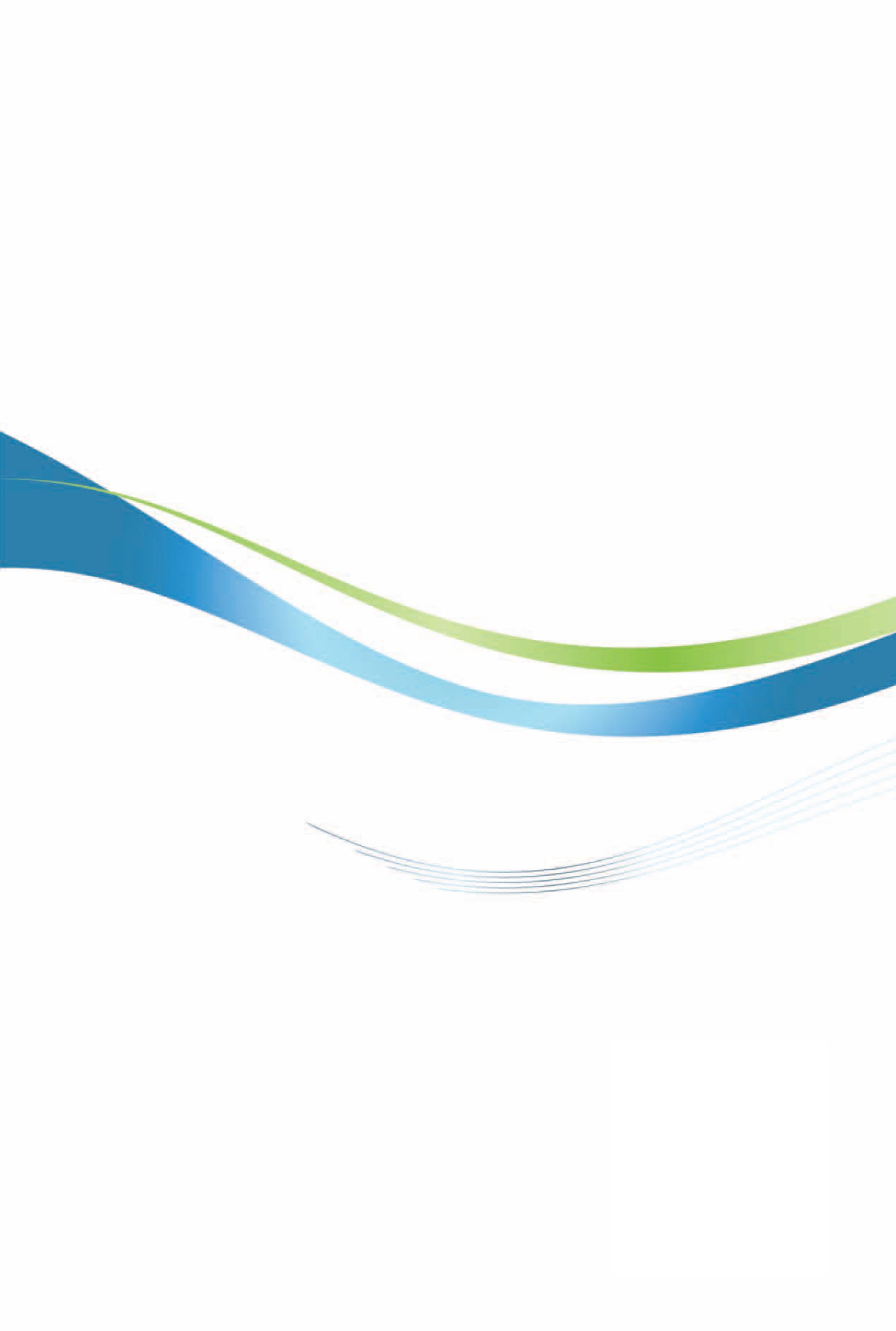 哥倫比亞投資環境簡介Investment Guide to Colombia經濟部投資促進司  編印感謝駐哥倫比亞代表經濟組協助本書編撰自　然  人  文自　然  人  文地理環境位於南美洲西北部，赤道通過南境，東鄰委內瑞拉及巴西，南接厄瓜多與秘魯，西北與巴拿馬接壤，西瀕太平洋，北臨加勒比海，為南美唯一同時濱臨太平洋與大西洋之國家國土面積1,141,748平方公里，相當臺灣之32倍，劃分為32省及首都特區，各擁特殊自然景觀氣候沿海及東部平原為炎熱多雨之熱帶氣候，中、西、南部高原地帶為涼爽之溫帶氣候種族白人20%、白人及印地安人混血58%、黑人及白人混血14%、黑人4%、印地安人4%人口結構約5,231萬（2022年）教育普及程度識字率93%語言西班牙語宗教天主教（70.9%）、基督教（16.7%）、無信仰者（4.7%）、其他（7.7%）首都及重要城市波哥大（Bogotá）、麥德林（Medellín）、卡里（Cali）、布卡拉曼卡（Bucaramanga）、巴蘭基亞（Barranquilla）、卡達赫納（Cartagena）政治體制總統制，採三權分立投資主管機關商工暨觀光部所轄「哥倫比亞對外推廣機構」（ProColombia）經  濟  概  況經  濟  概  況幣制哥倫比亞披索（COP）國內生產毛額3,387億美元（2022年）經濟成長率7.5%（2022年）平均國民所得6,457美元（2022年）匯率4,653.72（COP）：1美元（2023年3月14日）利率存款利率：14%-15.5%企業貸款利率：約18-20%央行基本利率：13.25%（2023年5月1日）消費者物價指數年增率13.1%產值最高前五種產業製造業（13.8%）；不動產業（9.6%）；批發、零售及汽車維修業（8.9%）；技術、科學及支援管理服務業（7.3%）；營建業（5.3%）出口總金額571億1,540萬美元主要出口產品原油（28.1%）、煤（18.6%）、咖啡（10.5%）、黃金（5.2%）、煤焦炭（3.1%）、香蕉（1.8%）、花卉（1.5%）、生質柴油（1.4%）、聚氯乙烯（1.2%）、棕櫚油（0.8%）、聚丙烯（0.7%）主要出口國家美國（30.1%）、巴拿馬（11.1%）、荷蘭（4.7%）、巴西（4.6%）、印度（4.1%）、土耳其（4%）、中國大陸（3.8%）、厄瓜多（3.7%）、墨西哥（3.4%） 進口總金額714億1,335萬美元主要進口產品汽油（9.6%）、電話機（4.5%）、小客車（4.3%）、原油（5.2%）、玉米（4.8%）、有機化學品（5%）、電腦（4.8%）、貨車（3.6%）、塑膠材料（3.3%）、紡織纖維紗線（3.1%）、化學品原料（2.5%）主要進口國家美國（25.1%）、中國大陸（23.1%）、巴西（7%）、墨西哥（5.5%）、法國（3.3%）、德國（3.1%）、阿根廷（2.1%）、印度（2%）型態／名稱S.A.（sociedad por acciones）S.A.S.（sociedad por acciones simplificadas）LTDA.（sociedad de responsablilidad limitada）Sociedad Colectiva通常公司名即見姓氏（如張記XX）、或XX兄弟、XX父子股東人數以股份入股，股東人數最少5人以股份入股，股東人數最少1人以資金投入，合夥人數最少2人，最多25人以資金投入，合夥人數最少2人財報須經會計師簽證不須經會計師簽證，除非營業額達一定之法定規模不須經會計師簽證，除非營業額達一定之法定規模不須經會計師簽證一般廠商自由區廠商所得稅33%20%總資產（USD）投資金額（美元）最低直接僱用人數$0 -$130,207 $07$130,207 -$1,300,000 $260,41420$1,300,000-$7,800,000$1,300,00030高於$7,800,000$3,000,00050產業別投資金額（百萬美元）最低直接僱用人數乳品1.350人（前3年20人，前6年40人，前9年50人）服務業2.6500人（醫療服務業50%得為間接僱用方式）服務業11.9350人（醫療服務業50%得為間接僱用方式）服務業23.9150人（醫療服務業50%得為間接僱用方式）港口業39.1直接僱用20人及間接僱用50人商品業39.1150人農企業投資金額195萬美元以上或直接及間接僱用人數達500人投資金額195萬美元以上或直接及間接僱用人數達500人離岸石化業個案審議30人住家商用工業用水費（含污水處理費）每戶基本費4.28-32.84＊＊21.4-23.46＊18.55-20.49＊水費（含污水處理費）每M3使用費0.23-2.75＊＊1.080.94瓦斯每戶基本費0-1.11＊＊1.39-1.46＊1.39-1.46＊瓦斯每M3使用費0.24-0.62＊＊0.53-0.56＊0.53-0.56＊電費（另加垃圾清潔費）每KW使用費0.07-0.18＊＊0.10-0.18＊0.10-0.18＊國家別202220221994-2022年累計1994-2022年累計國家別件數金額件數金額美國N.A.1,503.5N.A.43,786.9西班牙N.A.913.6N.A.25,525.9荷蘭N.A.585.7N.A.6,825.2瑞士N.A.572.5N.A.14,570.6巴拿馬N.A.545.6N.A.27,142.2英國N.A.530.2N.A.23,779.4加拿大N.A.314.5N.A.8,142.9智利N.A.269.1N.A.7,449.2英屬維京群島N.A.249.2N.A.7,269.2盧森堡N.A.225.8N.A.2,670.3義大利N.A.183.3N.A.1,202.1巴貝多N.A.124.8N.A.3,876.4中國大陸N.A.95.1N.A.625.5烏拉圭N.A.70.3N.A.1,552.1秘魯N.A.65.1N.A.1,900.3年度件數金額（千美元）19740500201113,100201211,000201302,100201400201500201600201700201800201900202000202100202200總計26,700駐外單位名稱駐外單位名稱駐哥倫比亞代表處經濟組División Económica, Oficina Comercial de Taipei en Colombia貨幣名稱貨幣名稱哥倫比亞披索Peso Colombiano匯率匯率USD 1＝COP $4,465.41（2023年4月14日）與臺灣時差與臺灣時差-13小時簽證簽證我國人無論商旅、觀光均享有免簽入境哥國、最長停留90天之優惠待遇。如須延長，屆時另可依規定向移民單位依法辦理。交通班機臺灣無班機直達哥倫比亞，最通常之美洲線航程為臺北－洛杉磯－波哥大，或臺北－紐約－波哥大，臺北－休士頓－波哥大，目前經濟艙費用視淡旺季約在1,800至2,800美元之間。交通計程車（費用）－起跳車資4,400披索，續程每100公尺或等候30秒加收88披索，如以計時方式租用計程車，則約2萬披索/小時。－夜間（22:00~05:00）、週日及國定假日加成2,100披索－波哥大市國際機場計程車之抵離皆需加計4,400披索。－電話叫計程車加計800披索。交通租車－因治安考量，不適宜且不建議在波哥大自行租車駕駛。－哥國計程車多為計程車公司經營，服務便利且收費頗為合理，惟在街上攔車仍具風險性，以電話或網路APP叫車較為安全。－民眾普遍在手機下載Uber及滴滴打車（DiDi Pasajero）等叫車APP軟體。另有多家APP租車公司，使用尚稱簡便，惟多數針對本國用戶。－各旅館門口之白色計程車雖較為安全便利，惟基本起跳價格為20,000披索，十分昂貴，搭車前應先考量成本後再行決定。交通其他交通工具基於安全考量，外國人在哥國內各大城市旅遊不宜搭乘公車、BRT或長途開車，以免遭到偷搶；長途旅遊建議搭乘飛機，各城市間飛行費用約165至450美元。哥國重要城市均備有自行車專用道，可用APP付款使用自行車及電動滑板車，對短距離交通十分便利。通訊電話費率－哥國以市話撥打國際長途電話如未透過優惠方案，費用十分昂貴，建議避免使用。－哥國各大旅館及餐廳無線網路普及，建議運用網路電話、LINE、SKYPE等方式通話。－如需採購手機易付卡費用約5,000披索，再另行依需求加值，方案依各家電信公司略有差異，目前10天基本預付計費方案，約可包括400MB連網上限、50分鐘通話及WhatsApp無限使用等，費用約為10,000披索。通訊電話自臺灣撥有線電話：002-57（哥倫比亞國碼）+城市碼（例如波哥大為1，其他城市碼各異）+電話號碼行動電話：002-57-手機電話號碼通訊電話自當地撥有線電話：005或007或009-886（國碼）+城市碼+電話號碼行動電話：005或007或009+886+電話號碼通訊行動電話建議運用網路電話、LINE、WhatsApp、SKYPE等方式通話。倘須購買易付卡，基本費為5,000披索，另自行加值通話或上網。－目前6天預付計費方案有兩種：（1）500MB漫遊+50分鐘通話+50個簡訊，費用為18,900披索；（2）2GB漫遊+400分鐘通話+WhatsApp無限使用，費用為24,000披索。信用卡接受程度信用卡接受程度旅館、主要餐廳、百貨公司、商店均接受各類信用卡，流通較佳者為Visa、MasterCard、American Express等，以及哥國境內發行之銀行簽帳卡。於哥國大型旅館使用信用卡一般不另加價，惟如於較小型旅館或部分商家刷卡，則可能加計商品價格之7%。另部分商家於不刷卡而改付現金時可酌減價款，有些則提供信用卡或簽帳卡客戶分期付款之優惠，但負擔利率相當高。旅館水可否生飲旅館水可否生飲旅館自來水不建議生飲，宜煮沸後飲用，或飲用瓶裝水。小費小費餐廳：大部分餐廳出具收據前會詢問可否加計消費總額之10%作為服務費，消費者可自行決定是否支付該項服務費。其他場合服務人員如品質良好，可再酌予小費表示感謝及欣賞。機場：機場行李小費通常一件以1美元計算，如支付哥幣約2,000披索。計程車：無收取小費習慣，惟如行李較多或服務親切則可酌予小費或免找零錢。旅館：一般旅館行李服務或房間清潔小費亦以1美元為標準。其他：哥國人民習慣若服務人員品質良好可酌予小費表示感謝及欣賞，對象如警衛、司機及清潔人員等。電壓及插座形式電壓及插座形式主要供電規格為110伏特/60Hz，但由於停電或跳電仍偶而發生，建議使用穩壓器或突波保護器以保護電器產品。插座形式與臺灣相同，大多為A型（二孔：雙扁孔，無接地），部分為B型（三孔：雙扁孔，加圓形接地用圓孔）。外匯管制規定外匯管制規定在哥國完成公司設立登記後，即可在銀行操作匯出及匯入外匯，惟一般公司行號僅得開立披索帳戶，如自境外匯入美元資金需與銀行議價後全數轉換為披索後存入披索帳戶。哥國披索兌美元匯率係採取浮動匯率方式，可向銀行或民間兌換所（casa de cambio）兌換外匯。觀光客或外國人可出示護照向任何一家外匯銀行或民營兌換所（casa de cambio）兌換披索。一般用國際信用卡刷卡之清算匯率及手續費則各家不同。銀行上班時間銀行上班時間銀行：09:00–16:00（少數銀行營業時間略有不同）　百貨公司及商場內之銀行營業至19:00商店營業時間商店營業時間一般商店：09:00–17:00（週一至週五）　　　　　09:00–13:00（週六）超級市場：09:00–21:00（週一至週日連續營業）百貨公司、商場：10:00 – 21:00，餐飲及遊樂設施等至凌晨01:00近年已經有24小時營業之超級市場及藥妝店，日趨便利。檢疫規定檢疫規定旅客：哥倫比亞對於來自一般國家之旅客無特殊防疫規定，並不要求出示防疫證明。哥國內地部分地區仍有瘧疾及登革熱流行，如欲前往內地旅遊或考察宜詢問當地衛生狀況，事先接受預防注射避免感染。哥國沿海及亞馬遜部分地區偶有蚊咬傳染之屈公病或茲卡病毒，如欲前往上述地區旅遊或考察宜詢問當地衛生狀況。其他農村地區因長期接觸土壤或飲用生水，仍有阿米巴痢疾存在。對於來自巴西或前往巴西、薩爾瓦多、哥斯大黎加、巴拿馬等旅客則須檢具黃熱病注射證明（黃皮書）。因應「嚴重特殊傳染性肺炎」（COVID-19）防疫，哥國原宣布自2021年1月起旅客入境須出示出發地登機前96小時內之PCR核酸檢測陰性證明；惟自同年6月起，配合後疫情經濟重啟需要，已經取消入境旅客PCR核酸檢測證明，改為要求旅客遵守下列規定：（1）搭機全程配戴口罩，（2）登機前後及在機上全程保持肅靜，（3）在機上如發現本身或周遭人士出現咳嗽、呼吸困難、咽喉痛及疲乏等症狀，立即通知機組人員，（3）下機後14天內如出現疑似症狀，應立即通知健保公司或戶籍地或所在地之醫療疫調中心，（4）2小時航程以上班機始能依規定方式提供餐飲，（5）班機抵達後，須俟機組正式通知始能起身活動。另參考最新防疫入境規定，請隨時參考我外交部領事事務局網站公布內容。動植物：    舉凡攜入動物或植物，均必須經過哥國農牧局（ICA）檢疫核可。惟於文件準備方面，宜事先查詢各種不同動植物檢疫特殊要求、詳細註明及驗證，以期完全符合該局規定，確保入境無虞。海關規定海關規定出入境旅客可攜帶物品：總價值1,500美元以內，以個人使用為原則；合理數量為限，免納關稅；超過部分需辦理進口手續並依照發票價值課15%之稅金及加計19%之加值稅。通關貨品若為樣品，請標示「No Commercial value」；數量應在合理範圍，否則可能須正式辦理進口手續、繳納關稅、19%加值稅及清關等問題。倘攜帶樣品入境者於海關申報單填列申報辦理暫准通關（importación temporal）者，必須於出境時原數攜出。倘已辦理暫准通關入境，卻未全數攜出，將有無法順利離境之虞。攜入紡織品、鞋類樣品之規定：哥國海關對此二類樣品管制較嚴。紡品及鞋類須打洞或印上「sample」字樣；鞋類最好攜帶不成雙之單隻。旅客入境哥國時，每人攜帶現金數不得超過1萬美元或等值之其他外幣，超過部分將予留置，並視情節就超過部分課18%-30%之罰鍰。哥國機場海關實施通關抽檢系統，由旅客自行申報，繳交報關單後，由海關人員裁量是否抽檢。衣著衣著哥國首都波哥大海拔高達2,650公尺，因此終年氣候均為春秋季，氣溫介於攝氏10度至攝氏25度，早晚溫差大，室內外溫度亦有差別，建議攜帶長袖薄衣、背心及保暖外套，女士宜同時攜帶長褲以防夜間風寒。哥國人士穿著習慣類似歐洲，一般洽公宜穿著西服，女士以整齊套裝為宜，同時應注意穿著衣物之質感。宴會中男士通常穿著深色系西裝，少數特殊場合使用禮服，女士則於晚宴或酒會均穿著十分正式。建議旅館（名稱、住址、聯絡電話或網站）建議旅館（名稱、住址、聯絡電話或網站）Hotel Estelar Parque 93（5星，近我駐哥代表處）	Calle 93 No. 11-19, Bogotá	Tel: 57-1-5111555Hotel NH Royal Pavillon（4星，近我駐哥代表處）	Calle 94 No.11-45, Bogotá	Tel: 57-1-6502555Aparthotel Lloyds（家庭旅館，近我駐哥代表處）	Cra. 11, No.94-71	Tel.: 57-1-6213260Hotel Novotel Parque 93（商務旅館，近我駐哥代表處）	Calle 93 No.12-41	Tel.: 57-1-5897744Hotel Dan Carlton（4星）	Calle 93B No.19-44	Tel: 57-1-6338777Hilton Bogotá Corferias（5星，位於波哥大國際會展中心內）	Cra. 37, No.24-29, Bogotá	Tel.: 57-1-4434400Hilton Bogotá, Calle 72（4星，靠近金融區）	Cra. 7,  No. 72-41, Bogotá	Tel.: （1）6006100Hotel Grand Hyatt Bogotá（5星，近波哥大國際機場）	Calle 24ª, No.57-60, Bogotá	Tel.: 57-1-6541234JW Marriott Hotel, Bogotá（5星）	Calle 73 No. 8-60, Bogotá	Tel.: 57-1-4816000Hotel Sheraton Bogotá（5星，近波哥大國際機場）	Calle 25B, No. 69C-80, Bogotá	Tel: 57-1-2105000 / Fax: 57-1-2105003Hotel Radisson AR Bogotá（4星，近波哥大國際機場）	Cra. 60, No. 22-99, Bogotá	Tel: 57-1-7436690Hotel Marriott Courtyard（商務旅館，近波哥大國際機場）	Av. El Dorado No.69B-53	Tel: 57-1-4851111Hotel Cosmo 100（4星）	Av. 100 #19A-83	Tel.: 6444000  Hotel Estelar Windsor House（4星）	Calle 95, No. 9-97, Bogotá	Tel: 57-1-6343630Hotel Sonesta Bogotá（4星）	Cra. 15A, No. 125-26, Bogotá	Tel: 57-1-6585500Bogotá Plaza Summit Hotel（4星）	Calle 100 No. 18A-30, Bogotá	Tel: 57-1-6322200建議餐廳（名稱、住址、聯絡電話或網站）建議餐廳（名稱、住址、聯絡電話或網站）Restaurante Casa China家鄉樓	Calle 109 No. 16-43, Bogotá	Tel: 57-1-214-0517Alice’s Chinese Restaurante 愛麗絲中餐廳	Zona G, Calle 69A No. 5-18, Bogotá	Tel: 57-1-2170841Cooking Taichi 太極	Carrera 14 No. 93-16	Tel.: 57-1-5304773Arigato（日式料理）	Calle 80, No. 11-28, Bogotá	Tel: 57-1-2571715Sushi Gozen（日式料理）	Cra. 14 , No. 93B-45, Bogotá	Tel: 57-1-2570282Biwon（韓式料理）	Cra. 7, No. 108A-33, Bogotá	Tel: 57-1-2154773India Gourmet（印度料理）	Cra. 19B, No. 92-52, Bogotá	Tel: 57-1-6217923Luna（義大利餐廳）	Cl. 83 No.12-26, Bogotá 	Tel: 57-1-3114372420Tramonti（地中海風味餐）	Cra. 1a # 93- 50 Chico Alto Chicó Alto, Bogotá 	Tel: 57-1-2182400Restaurante La Ventana（國際餐及哥倫比亞餐）	Cra. 7 No. 72-41, Bogotá	Tel.: 57-1-6006100Cuzco Restaurante（祕魯餐連鎖）	Cra. 13 No. 93a-31, Bogotá	Teléfono: 57-1-7452893Andrés D.C.- Bogotá（哥倫比亞傳統烤肉）	Calle 82, No. 12-21, Bogotá	Tel: 57-1- 8612233Andrés Exprés Parque de la 93（哥倫比亞風味餐）	Calle 93b, No.13 - 55, Bogotá 	Tel: 57-1- 8612233Crepes & Waffles（簡餐及甜點連鎖）	Calle 93 No. 12-10, Bogotá	Tel: 57-1-6767600Café Quindio（咖啡專賣旗艦店）   Carrera 7 No. 116-50, Local 106, Bogotá    Tel: 57-1-3114372420Café Juan Valdéz（咖啡聯盟連鎖店）   Calle 93A No.11-60   Tel.: 57-1-3136600El Corral（漢堡簡餐連鎖店）   Calle 93A No.11-93   Cel.: 57-3208353168Hamburguesa La Sierra Nevada（漢堡連鎖店）	Carrera 15 No.88-67, Virrey, Bogotá   Tel.: 57-1-6913892Frisby（炸雞連鎖）	Cra.12 No.83-02, Centro Comercial Andino, Local 419, Bogotá	Tel.: 57-1-4049030 Kokorico（本土炸、烤雞餐）	Cra.15 No.124-30, Unicentro, Bogotá	Tel. 57-1-4100111Harry Sasson（國際創意料理）	Cra. 9 No.75-70, Bogotá	Tel.: 57-1-3477155La Fragata Giratoria（高級海鮮）   Calle 100  No.89-89-55   Tel.: 57-1-6167461 Gaira Café Cumbia House（民俗表演餐廳）   Cra. 13 No.96-11, Bogotá   Tel.: 57-3187855555La Estancia Chica（阿根廷烤肉）   Calle 93A No.13B-50, Bogotá   Tel.: 57-1-5184093Pesquera Jaramillo（高級海鮮）   Calle 93A No.11A-31, Bogotá   Tel.: 57-1-2565494La Fábbrica（義大利餐廳）	Calle 85 No.7-74, Chicó, Bogotá	Tel.: 57-1-6018266、6018324臺灣駐當地使館或經貿機構臺灣駐當地使館或經貿機構駐哥倫比亞代表處經濟組Oficina Comercial de Taipei en ColombiaCarrera 11 No.93-53, Oficina 501, Bogotá D. C., ColombiaTel：57-1-6351138（代表號）Fax：57-1-6351216緊急聯絡電話：57-3156492913E-mail：col@mofa.gov.tw（代表處），colombia@moea.gov.tw（經濟組）當地駐臺灣使館或經貿機構當地駐臺灣使館或經貿機構原設哥倫比亞駐台北商務辦事處於2002年12月關閉其他相關網站其他相關網站MINISTERIO DE COMERCIO, INDUSTRIA Y TURISMO（哥倫比亞商工觀光部）	http://www.mincit.gov.coPROCOLOMBIA（哥倫比亞對外推廣機構）	http://www.procolombia.com.coCÁMARA DE COMERCIO DE BOGOTÁ（波哥大商會）	http://www.ccb.org.coCORFERIAS（波哥大國際會展中心）	http://www.corferias.com拜訪時應注意之風俗民情或注意事項拜訪時應注意之風俗民情或注意事項預防高山症相關症候：哥國首都波哥大位於高海拔2,650公尺，極少數商旅人士初抵時，偶有心跳及脈搏加速，呼吸急促，心臟負荷加劇之現象，必須經過4-5天方能適應。建議來訪商旅若是心肺功能較為虛弱，或有心臟血管及血壓問題者，最好於行前諮詢醫師意見，並注意攜帶必要藥物。加強注意治安：哥國首都波哥大為人口近1,000萬之大都會，商旅人士需加強注意治安，一般居民晚間均儘量減少無謂應酬或外出，日間亦避免單獨於陌生地點活動，最好結伴同行以策安全，尤其避免獨自前往銀行或財物露白引起覬覦。如需搭乘計程車，儘量以電話聯絡無線電叫車服務中心或旅館協助叫車為宜，叫車電話為：2111111、3111111、4111111或5555555等類似簡易號碼。另UBER網路叫車及滴滴打車（Di Di Taxi）十分普及，可下載APP使用。其他亦有多項針對當地人士之APP租車服務。於哥國境內旅行，應避免駕車前往不熟悉的郊區，如有需要前往，建議事先向熟習路況及治安狀況的哥國友人詳細探詢，並作最佳心理準備以防萬一；一般而言，離開首都2小時以上車程的地點均必須加以留意，以策安全。商務拜會宜事先約定時間，哥國人士守時觀念雖不十分嚴格，但是對商務約會則多守信赴約，我商仍以守時為佳。哥國商務人士英文並不流利，但溫文有禮，貿易習慣仍屬傳統型態，喜歡瞭解往來對象之人際關係，建議於商談時不妨介紹一些我國生活習俗或交易習慣，藉以建立私人情誼，有助於促成商機。一般廠商習慣要求放帳交易及預留信用額度，日後提貨時方重新結算前面放帳貨款，因此應慎選交易對象，選擇可靠殷實之廠商；同時應避免答應初識客戶放帳之要求，以免養成習慣並避免產生債務糾紛。哥國進口廠商有習於支付30%訂金即要求出貨的交易方式，我商應謹慎查證客戶信用，嚴格控管提貨文件以避免無謂的損失。運用電子郵件或通訊軟體完成交易時，匯款前務必以電話與客戶再度確認，以免遭中國大陸或國際駭客侵入雙方郵件詐領貨款，造成買賣雙方損失。哥國銀行服務收費高昂，廠商為避免管制及節省費用，通常於邁阿密或巴拿馬等國外帳戶電匯貨款。部分哥國銀行審核押匯作業效率較慢，可能造成延遲發放文件提貨的困擾。其他注意事項其他注意事項哥國實行民主政治，但因游擊隊勢力及毒梟內訌之問題，對較偏遠地區之治安形成威脅，一般而言尚屬安全，伴隨政府與最大游擊隊達成和平協議，治安雖有好轉，惟首都波哥大近來因委內瑞拉戰亂，湧進近200萬合法及非法移民，偷搶案頻率增加，仍宜時時提高警覺為宜，謹守財不露白原則。哥國前為西班牙殖民地，日常生活習慣與西班牙人相仿，對藝術人文具相當的素養，亦相當注重日常生活禮儀。哥國人士一般多親切友善，屬拉丁美洲國家中較具工作效率國家，對商務活動較具概念。受歷史因素影響，哥國人民對週遭國家委內瑞拉、厄瓜多及巴西等國較為熟悉，另與美國關係密切，惟對亞洲地區國家，尤其臺灣及東南亞則較疏於瞭解。哥國「嚴重特殊傳染性肺炎」（COVID-19）疫情嚴峻，迄2021年7月3日，累計病例達432萬4,230人，病歿達10萬8,314人；惟為盡速重啟後疫情經濟，已經加速開放各類工商、藝文及運動活動，爰商旅在哥倫比亞從事經貿活動時，仍宜嚴格遵守戴口罩、2公尺社交距離，不握手、飲食梅花座等防疫新生活規則，以維健康。哥倫比亞出產祖母綠（或稱綠寶石）及各類寶石，選購時宜造訪殷實店家並索取保證書以免被贗品混充。